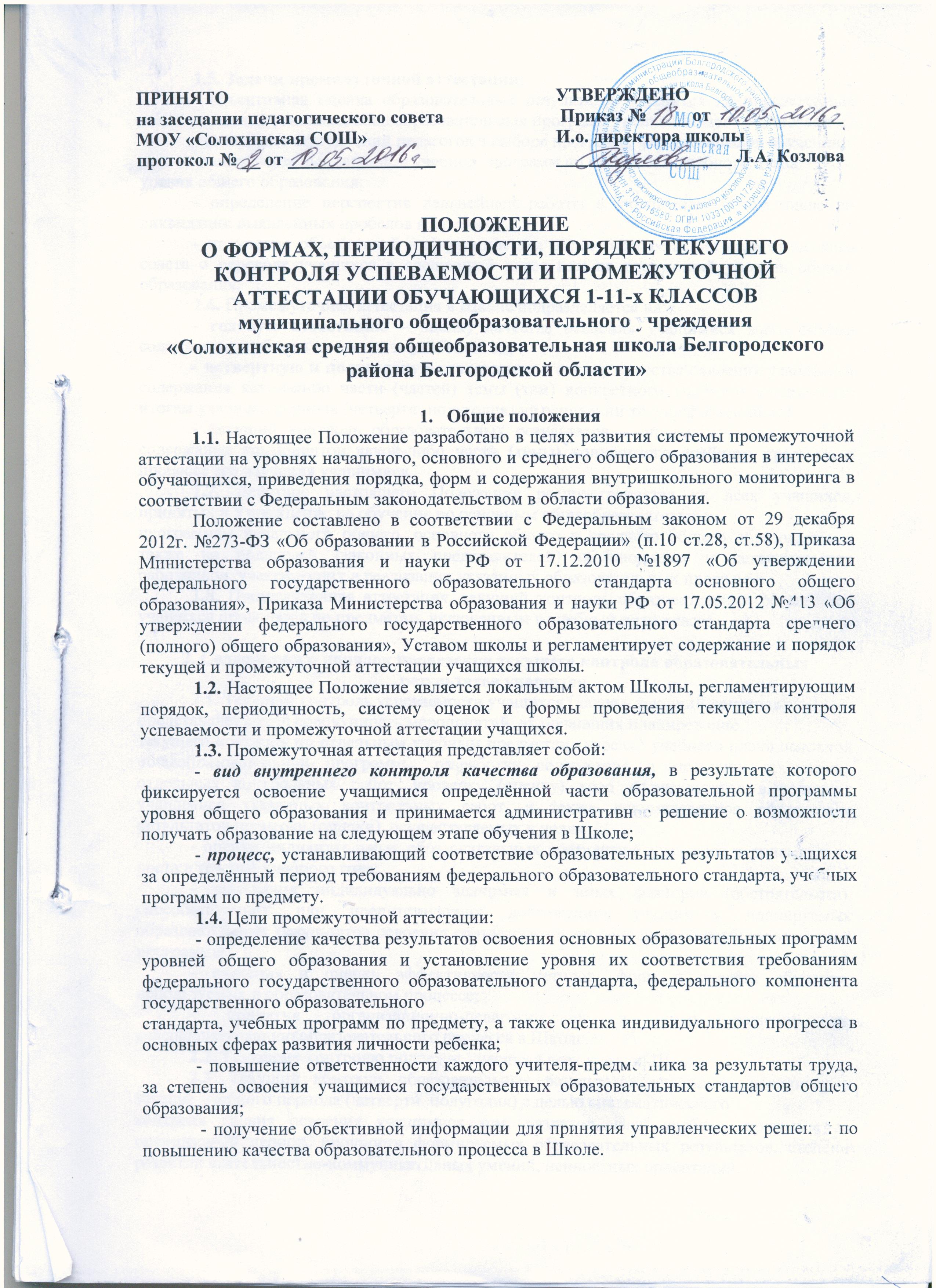 ПОЛОЖЕНИЕ О ФОРМАХ, ПЕРИОДИЧНОСТИ, ПОРЯДКЕ ТЕКУЩЕГО КОНТРОЛЯ УСПЕВАЕМОСТИ И ПРОМЕЖУТОЧНОЙ АТТЕСТАЦИИ ОБУЧАЮЩИХСЯ 1-11-х КЛАССОВмуниципального общеобразовательного учреждения «Солохинская средняя общеобразовательная школа Белгородского района Белгородской области»Общие положения1.1. Настоящее Положение разработано в целях развития системы промежуточной аттестации на уровнях начального, основного и среднего общего образования в интересах обучающихся, приведения порядка, форм и содержания внутришкольного мониторинга в соответствии с Федеральным законодательством в области образования.	Положение составлено в соответствии с Федеральным законом от 29 декабря 2012г. №273-ФЗ «Об образовании в Российской Федерации» (п.10 ст.28, ст.58), Приказа Министерства образования и науки РФ от 17.12.2010 №1897 «Об утверждении федерального государственного образовательного стандарта основного общего образования», Приказа Министерства образования и науки РФ от 17.05.2012 №413 «Об утверждении федерального государственного образовательного стандарта среднего (полного) общего образования», Уставом школы и регламентирует содержание и порядок текущей и промежуточной аттестации учащихся школы.	1.2. Настоящее Положение является локальным актом Школы, регламентирующим порядок, периодичность, систему оценок и формы проведения текущего контроля успеваемости и промежуточной аттестации учащихся.	1.3. Промежуточная аттестация представляет собой:- вид внутреннего контроля качества образования, в результате которого фиксируется освоение учащимися определённой части образовательной программы уровня общего образования и принимается административное решение о возможности получать образование на следующем этапе обучения в Школе;- процесс, устанавливающий соответствие образовательных результатов учащихся за определённый период требованиям федерального образовательного стандарта, учебных программ по предмету.	1.4. Цели промежуточной аттестации:- определение качества результатов освоения основных образовательных программ уровней общего образования и установление уровня их соответствия требованиям федерального государственного образовательного стандарта, федерального компонента государственного образовательногостандарта, учебных программ по предмету, а также оценка индивидуального прогресса в основных сферах развития личности ребенка; - повышение ответственности каждого учителя-предметника за результаты труда, за степень освоения учащимися государственных образовательных стандартов общего образования;  - получение объективной информации для принятия управленческих решений по повышению качества образовательного процесса в Школе. 1.5. Задачи промежуточной аттестации: - объективная оценка образовательных результатов учащихся на определенных этапах освоения основных общеобразовательных программ уровней общего образования; - выявление затруднений педагогов в выборе программ, форм и методов обучения; - контроль за выполнением учебных программ по предметам учебного плана уровня общего образования; - определение перспектив дальнейшей работы с учащимися, в том числе по ликвидации выявленных пробелов в знаниях; - получение объективной информации для подготовки решения педагогического совета о переводе учащихся в следующий класс или на следующий уровень общего образования.  1.6. Промежуточная аттестация в Школе подразделяется на:- годовую аттестацию – оценку качества освоения учащимися всего объёма содержания учебного предмета за учебный год;- четвертную и полугодовую аттестацию – оценку качества освоения учащимися содержания какой-либо части (частей) темы (тем) конкретного учебного предмета по итогам учебного периода (четверти, полугодия) на основании текущей аттестации;- текущий контроль образовательных результатов – оценку качества усвоения содержания компонентов какой-либо части (темы) конкретного учебного предмета в процессе его изучения учащимися.1.7. Действие настоящего Положения распространяется на всех учащихся, принятых в Учреждение на обучение по основным общеобразовательным программам начального общего, основного общего и среднего общего образования, а также на родителей (законных представителей) обучающихся и педагогических работников, участвующих в реализации указанных образовательных программ. 1.8. Промежуточная аттестация, текущий контроль образовательных результатов учащихся проводятся по предметам, включенным в учебный план класса. 2. Содержание и порядок проведения текущего контроля образовательных результатов учащихся.2.1. Текущий контроль успеваемости учащихся (далее – текущий контроль) представляет собой совокупность мероприятий, включающих планирование текущего контроля по отдельным учебным предметам (курсам) учебного плана основной общеобразовательной программы, разработку содержания и методики проведения отдельных контрольных работ, проверку (оценку) хода и результатов выполнения учащимися указанных контрольных работ, а также документальное оформление результатов проверки (оценки), осуществляемых в целях: - оценки индивидуальных образовательных достижений учащихся и динамики их роста в течение учебного года;- выявления индивидуально значимых и иных факторов (обстоятельств), способствующих или препятствующих достижению учащимися планируемых образовательных результатов освоения соответствующей основной общеобразовательной программы; - изучения и оценки эффективности методов, форм и средств обучения, используемых в образовательном процессе; - принятия организационно-педагогических и иных решений по совершенствованию образовательного процесса в Школе. 2.2. Текущему контролю подлежат учащиеся всех классов Школы. 2.3. Текущий контроль образовательных результатов учащихся проводится в течение учебного периода (четверти, полугодия) с целью систематического контроля уровня освоения учащимися тем, разделов, глав учебных программ за оцениваемый период, прочности формируемых образовательных результатов, степени развития деятельностно-коммуникативных умений, ценностных ориентаций. 2.4. Текущий контроль образовательных результатов учащихся уровня начального общего образования проводится с учетом требований к результатам освоения основной образовательной программы начального общего образования: - личностным, включающим готовность и способность учащихся к саморазвитию, сформированность мотивации к обучению и познанию, ценностно-смысловые установки учащихся, отражающие их индивидуально-личностные позиции, социальные компетенции, личностные качества; сформированность нравственно-этической ориентации (не оцениваются, обобщенная оценка представляется в результатах мониторинговых исследований, проводимых педагогом- психологом). - метапредметным, включающим освоенные учащимися универсальные учебные действия (познавательные, регулятивные и коммуникативные), обеспечивающие овладение ключевыми компетенциями, составляющими основу умения учиться, и межпредметными понятиями. - предметным, включающим освоенный учащимися в ходе изучения учебного предмета опыт специфической для данной предметной области деятельности по получению нового знания, его преобразованию и применению, а также систему основополагающих элементов научного знания, лежащих в основе современной научной картины мира. 2.5. Текущий контроль учащихся 1-х классов в течение учебного года осуществляется качественно без фиксации их достижений в классных журналах в виде отметок по пятибалльной шкале. Используется накопительная система оценивания достижений учащихся (в форме портфеля достижений).  	Во 2-11 классах текущий контроль дополняется отметками «5» (отлично), «4» (хорошо), «3» (удовлетворительно), «2» (неудовлетворительно). 2.6. В текущем контроле учащихся, находящихся на лечении в санатории, стационаре, учитываются оценки, полученные в учебном заведении при лечебном учреждении. При этом учащийся обязан предоставить лист с текущими оценками, заверенный печатью данного учебного заведения. 2.7. Учащиеся, обучающиеся по индивидуальным учебным планам, аттестуются только по предметам, включенным в план. 2.8. Форму текущего контроля определяет учитель с учетом контингента учащихся, содержания учебного материала и используемых им образовательных технологий. Избранная форма текущего контроля представлена в рабочих программах по предмету. Контрольные работы отражаются в графике контрольных работ на каждую четверть. 2.9. В зависимости от особенностей предмета проверки (оценки), предполагаемого способа выполнения работы и представления ее результатов рабочие программы учебных предметов могут предусматривать устные, письменные и практические работы.К устным работам относятся: выступления с докладами (сообщениями) по определенной учителем или самостоятельно выбранной теме; выразительное чтение (в том числе наизусть) или пересказ текстов; произнесение самостоятельно сочиненных речей, решение математических и иных задач в уме; комментирование (анализ) ситуаций; разыгрывание сцен (диалогов) с другими участниками образовательного процесса; исполнение вокальных произведений; другие контрольные работы, выполняемые устно. К письменным работам относятся: по русскому языку - диктант, изложение художественных и иных текстов, сочинение, тест. По математике - решение математических задач с записью решения. По литературе (9-11 класс) – сочинение. По физике, химии – решение вычислительных и качественных задач. К практическим работам относятся: проведение наблюдений; постановка лабораторных опытов (экспериментов); изготовление макетов (действующих моделей и т.д.); выполнение контрольных упражнений, нормативов по физической культуре. 2.10. Перечень контрольных работ, проводимых в течение учебного года, определяется рабочими программами учебных предметов с учетом планируемых образовательных (предметных и метапредметных) результатов освоения соответствующей основной общеобразовательной программы. Перечень контрольных работ может включать четвертные и полугодовые контрольные работы, планируемые по усмотрению учителя. 2.11. Перечень контрольных работ, проводимых в течение учебной четверти (полугодия), периодичность тематического контроля, определяется календарно-тематическим планом, составляемым учителем на основе рабочей программы соответствующего учебного предмета, рассмотренной на методическом объединении и утвержденной приказом директора школы. Периодичность административного контроля определяется планом работы школы, утвержденным директором школы. Письменные работы контрольного характера могут проводиться по текстам администрации школы и в ее присутствии. Сроки проведения, формы и предметы определяются администрацией и доводятся до сведения учителя. 2.12. Письменные самостоятельные, контрольные и другие виды работ учащихся оцениваются по 5-бальной системе. Отметка за выполненную письменную работу заносится в классный журнал к следующему уроку, за исключением: - отметки за творческие работы по русскому языку и литературе в 5-9-х классах не более чем через 2-3 дня; - отметки за сочинение в 10-11 классах по русскому языку и литературе -  не более чем через 7 дней. Отметка за сочинение, изложение, диктант с грамматическим заданием выставляется в классный журнал через дробь. 2.13. Содержание и порядок проведения отдельных контрольных работ, включая порядок проверки и оценки результатов их выполнения, разрабатываются учителем с учетом следующих требований: - содержание контрольной работы должно соответствовать определенным предметным и метапредметным результатам, предусмотренным рабочей программой учебного предмета; - время, отводимое на выполнение письменных контрольных работ в начальных классах - один учебный час; в 5-9 классах – не более двух учебных часов; - письменные контрольные работы выполняются учащимися в присутствии учителя (лица, проводящего контрольную работу); отдельные виды практических контрольных работ (например, выполнение учебно-исследовательской работы, разработка и осуществление социальных проектов) могут выполняться полностью или частично в отсутствие учителя (лица, проводящего контрольную работу). 2.14. Выполнение контрольных работ, предусмотренных рабочими программами учебных предметов, является обязательным для всех учащихся. 2.15. Учащимся, не выполнившим контрольную работу в связи с временным освобождением от посещения учебных занятий в Учреждении и (или) от выполнения отдельных видов работ (по болезни, семейным обстоятельствам или иной уважительной причине), а равно самовольно пропустившим контрольную работу, предоставляется возможность выполнить пропущенные контрольные работы в течение соответствующей учебной четверти (полугодия), либо по истечении срока освобождения от учебных занятий. 2.16. В течение учебного дня для одних и тех же учащихся может быть проведено не более одной контрольной работы. 2.17. В течение учебной недели для учащихся 2-4 классов может быть проведено не более трех контрольных работ; для учащихся 5-8 классов - не более четырех контрольных работ; для обучающихся 10-11 классов - не более пяти контрольных работ. Ответственность за соблюдение требований настоящего пункта возлагается на заместителя директора Учреждения, согласующего время и место проведения контрольных работ. 2.18. В интересах оперативного управления процессом обучения учителя, помимо контрольных работ, вправе проводить иные работы с целью выявления индивидуальных образовательных достижений обучающихся (проверочные работы), в том числе в отношении отдельных обучающихся. 2.19. Количество, сроки и порядок проведения проверочных работ устанавливаются учителями самостоятельно. Отметки успеваемости, выставленные учащимся по результатам выполнения проверочных работ, в классный журнал заносятся по усмотрению учителя. 2.20. По результатам текущего контроля учитель выставляет отметки: - четвертные (2-9 классы); - полугодовые (10-11 классы); - годовые (2-11 классы). Отметка за четверть, полугодие, год выставляется на основе результатов письменных работ и устных ответов учащихся за 3 дня до начала каникул или аттестационного периода. Четвертные (полугодовые) отметки успеваемости обучающихся выводятся по окончании соответствующей учебной четверти (полугодия) на основе текущих отметок успеваемости, выставленных обучающимся в классный журнал, по результатам выполненных контрольных работ, проведенных согласно календарно-тематическим планам изучения соответствующих учебных предметов. Четвертная (полугодовая) отметка успеваемости обучающегося по учебному предмету определяется как среднее арифметическое всех отметок, выставленных обучающемуся по данному учебному предмету в течение соответствующей учебной четверти (учебного полугодия) с учетом оценок за письменные работы, и выставляются целыми числами по правилам математического округления. 2.21. В связи с введением ФГОС производить следующие мероприятия по оценке достижений планируемых результатов: 2.22. Промежуточная аттестация (итоговый контроль) в переводных классах может проводиться в следующих формах: итоговая контрольная работа, тестирование и другие формы.2.23. В связи с переходом на ФГОС производить следующие мероприятия по оценке достижений планируемых результатов:Оценивать личностные, метапредметные, предметные результаты образования обучающихся  начальных классов, используя комплексный подход.Организовать работу по накопительной системе оценки в рамках «Портфеля достижений» обучающихся 1 – 4-х классов по трём направлениям: 	- систематизированные материалы наблюдений (оценочные листы,   материалы наблюдений и т.д.);- выборка детских творческих работ, стартовая диагностика, промежуточные и итоговые стандартизированные работы по русскому языку, математике, окружающему миру;- материалы, характеризирующие достижения обучающихся в рамках внеучебной и досуговой деятельности (результаты участия в олимпиадах, конкурсах, выставках, смотрах, спортивных мероприятиях и т. д.)Итоговую оценку выпускника начальной школы формировать на основе накопленной оценки по всем учебным предметам и оценок за выполнение трёх итоговых работ (по русскому языку, математике и комплексной работе на межпредметной основе).2.24. В соответствии с ФГОС меняется инструментарий – формы и методы оценки. Изменяется традиционная оценочно-отметочная шкала (пятибалльная). Шкала становится по принципу «прибавления» и «уровневого подхода» — решение учеником простой учебной задачи, части задачи оценивается как безусловный успех, но на элементарном уровне, за которым следует более высокий уровень, к нему ученик может стремиться.2.25. За каждую учебную задачу или группу заданий (задач), показывающую овладение конкретным действием (умением), определяется и по возможности ставится отдельная отметка.2.26. Главным средством накопления информации об образовательных результатах ученика становится «Портфель достижений». Официальный классный журнал не отменяется, но итоговая отметка за начальную школу (решение о переводе на следующую ступень образования) принимается не на основе годовых предметных отметок в журнале, а на основе всех результатов (предметных, метапредметных, личностных, учебных и внеучебных), накопленных в «Портфеле достижений» ученика за четыре года обучения в начальной школе.2.27. «Портфель достижений» — обязательный компонент определения итоговой оценки в Основной образовательной программе, дополняющей Федеральный государственный образовательный стандарт.«Портфель достижений ученика» — это сборник работ и результатов, которые показывают усилия, прогресс и достижения ученика в разных областях (учеба, творчество, общение, здоровье, полезный людям труд и т.д.), а также самоанализ учеником своих текущих достижений и недостатков, позволяющих самому определять цели своего дальнейшего развития.2.28. Основные разделы «Портфеля достижений ученика»:- показатели предметных результатов (контрольные работы, данные из таблиц – результатов, выборки проектных, творческих и других работ по разным предметам);- показатели метапредметных результатов (способы деятельности, применимые как в рамках образовательного процесса, так и при решении проблем в реальных жизненных ситуациях, освоенные обучающимися на базе одного, нескольких или всех учебных предметов);- показатели личностных результатов (прежде всего во внеучебной деятельности), включающих готовность и способность обучающихся саморазвитию, сформированность мотивации к обучению и познанию, ценностно-смысловые установки обучающихся, отражающие их индивидуально-личностные позиции, социальные компетенции, личностные качества;  сформированность основ гражданской идентичности.2.29. Пополнять «Портфель достижений» и оценивать его материалы должен ученик. Учитель же раз в четверть пополняет лишь небольшую обязательную часть (после контрольных работ), а в остальном обучает ученика порядку пополнения портфеля основным набором материалов и их оцениванию по качественной шкале: «нормально», «хорошо», «почти отлично», «отлично», «превосходно».2.30. Новые средства, формы и методы оценки должны обеспечить комплексную оценку результатов. Это не отдельные отметки по отдельным предметам, а общая характеристика всего приобретенного учеником – его личностные, метапредметные и предметные результаты. Педагог сводит все данные диагностик в простые таблицы образовательных результатов. Все помещаемые в таблицах оценки и отметки являются необходимым условием для принятия решений по педагогической помощи и поддержке каждого ученика в том, что ему необходимо на данном этапе его развития.2.31. Родителям (законным представителям) учащихся должна быть обеспечена возможность ознакомления с ходом и содержанием образовательного процесса, с результатами текущего контроля, посещаемости уроков, успеваемости. Классные руководители доводят до сведения родителей (законных представителей) сведения о результатах четвертной, полугодовой аттестации путем выставления отметок в дневники учащихся, в том, числе и электронный дневник. В случае неудовлетворительных результатов аттестации - в письменной форме под роспись родителей (законных представителей) учащихся с указанием даты ознакомления. Письменное сообщение хранится в личном деле учащегося. 3. Система оценки результатов ФГОС3.1. Результаты ученика – это действия (умения) по использованию знаний в ходе решения задач (личностных, метапредметных, предметных). Отдельные действия достойны оценки (словесной характеристики), а решение полноценной задачи – оценки и отметки (знака фиксации в определенной системе).3.2. Результаты на уроке оценивает сам ученик по алгоритму самооценки. Учитель имеет право скорректировать оценку и отметку, если докажет, что ученик завысил их. После уроков за письменные задания оценку и отметку определяет учитель. Ученик имеет право изменить эту оценку и отметку, если докажет, что она завышена или занижена.3.3. Оценка ставится за каждую учебную задачу, показывающую овладение конкретным действием (умением).3.4. В соответствии с требованиями ФГОС вводятся «Таблицы образовательных результатов». Таблицы составляются из перечня действий (умений), которыми должен и может овладеть ученик.Таблицы образовательных результатов размещаются в «Рабочем журнале учителя» в бумажном или электронном варианте. «Рабочий журнал учителя» - это блокнот для рабочих записей. Он необходим для фиксации и хранения информации о динамике развития ученика, которая не может быть отображена в официальном классном журнале. В таблице отметки выставляются в графу того действия (умения), которое было основным в ходе решения конкретной задачи. Отметки выставляются по 5-балльной системе.3.5. Необходимо три группы таблиц:- таблицы ПРЕДМЕТНЫХ результатов – литературное чтение (1-4 классы), русский язык (1-4 классы), математика (1-4 классы), окружающий мир (1-4 классы), технология (1-4 классы), изобразительное искусство (1-4 классы), музыка (1-4 классы), физическая культура (1-4 классы) Приложение 1;- таблицы МЕТАПРЕДМЕТНЫХ и ЛИЧНОСТНЫХ результатовПриложение 2.3.6. Отметки заносятся в таблицы результатов. Обязательно (минимум) за метапредметные и личностные неперсонифицированные диагностические работы (один раз в год – обязательно); за предметные контрольные работы (один раз в четверть – обязательно). По желанию и возможностям учителя (максимум) за любые другие задания (письменные или устные) – от урока к уроку – прорешению учителя и школы.3.7. Типы оценок – текущие, за задачи, решенные при изучении новой темы (выставляются по желанию ученика), за тематические проверочные (контрольные) работы (отметки выставляются обязательно всем ученикам) с правом пересдачи хотя бы один раз.3.8. Критерии оценивания по признакам трех уровней успешности:- необходимый уровень (базовый) – решение типовой задачи, подобной тем, что решали уже много раз, где требовались отработанные действия (раздел «Ученик научится» Образовательной программы) и усвоенные знания, входящие в опорную систему знаний предмета в программе. Это достаточно для продолжения образования, это возможно и необходимо всем научиться. Качественные оценки «хорошо, но не отлично» или «нормально» (решение задачи с недочетами);- повышенный уровень (программный) – решение нестандартной задачи, где потребовалось действие в новой, непривычной ситуации (в том числе действия из раздела «Ученик может научиться»), либо использование новых, усваиваемых в данный момент знаний (в том числе выходящих за рамки опорной системы знаний по предмету). Умение действовать в нестандартной ситуации – это отличие от необходимого всем уровня. Качественные оценки «отлично» или «почти отлично» (решение задачи с недочетами).- максимальный уровень (необязательный) – решение не изучавшейся в классе «сверхзадачи», для которой потребовались самостоятельно добытые, не изучавшиеся знания, либо новые, самостоятельно усвоенные умения и действия, требуемые на следующих ступенях образования. Это демонстрирует исключительные успехи отдельных учеников по отдельным темам сверх школьных требований, качественная оценка «превосходно».3.9. Определение итоговых оценок:- предметные четвертные оценки/отметки определяются по таблицам предметных результатов (среднее арифметическое баллов);- итоговая оценка за ступень начальной школы определяется на основе положительных результатов, накопленных учеником в «Портфеле достижений», а также на основе итоговой диагностики предметных и метапредметных результатов.3.10. Итоговая оценка за уровень начальной школы – это словесная характеристика достижений ученика, которая создается на основании трех показателей:- комплексной накопленной оценки (вывода по «Портфелю достижений» - совокупность всех образовательных результатов);- результатов итоговых диагностических работ по русскому языку и математике (освоение опорной системы знаний – через решение задач);- результатов предварительных диагностических работ по УУД за 4-й класс и итоговой комплексной межпредметной диагностической работы (уровень метапредметных действий с предметными и надпредметными знаниями).На основе трех этих показателей педагогами-экспертами формулируется один из трех возможных выводов-оценок результатов по предметам и УУД принимается педагогами-экспертами на основании динамики и в пользу ученика. На основании итоговой оценки принимается решение педагогического совета образовательного учреждения о переводе ученика на следующую ступень образования.3.11. В первом классе вместо балльных отметок допустимо использовать только положительную и не различаемую по уровням фиксацию: учитель у себя в таблице результатов ставит +, - , ученик у себя в дневнике или тетради также ставит «+» или закрашивает – в кружок. В последующих классах при появлении балльных отметок правило используется целиком: отметка может быть поставлена не за «общую активность», не за «отдельные реплики», а только за самостоятельное решение учеником учебной задачи (выполнение задания).4. Содержание и порядок проведения промежуточнойаттестации  образовательных результатов учащихся.4.1. На основании учебного плана и образовательных программ в1-8-х и 10-х классах проводится промежуточная (годовая) аттестация. Учебные предметы и формы годовой промежуточной аттестации определяются основной образовательной программой Школы на конкретный уровень общего образования (начальное общее образование, основное общее образование, среднее общее образование). 4.2. Промежуточная (годовая) аттестация учащихся 1 класса проводится в рамках 4 четверти ( с 20 мая по 25 мая), осуществляется в форме годовых контрольных работ по обязательным учебным предметам, предусмотренным учебным планом основной образовательной программы начального общего образования:- русский язык (диктант с грамматическим заданием),- математика (контрольная работа).Результаты годовых контрольных работ оцениваются по бинарной шкале:- дети, не достигшие уровня базовой подготовки;- дети, достигшие уровня базовой подготовки;- дети, достигшие как  базового, так и повышенного уровня подготовки;- дети, достигшие как  базового, так и высокого уровня подготовки.4.3. Аттестационные испытания проводятся: - во 2-х классах – по русскому языку (тестирование), по математике (итоговая контрольная работа);- в 3-х классах - по русскому языку (тестирование), математике (итоговая контрольная работа);- в 4-х классах – по русскому языку (тестирование), математике (итоговая контрольная работа);- в 5-х классах – по биологии (тестирование), по истории (тестирование);- в 6-х классах – по математике (итоговая контрольная работа), по биологии (тестирование);- в 7-х классах - по музыке (тестирование), по географии (тестирование);- в 8-х классах – по русскому языку (тестирование), математике (тестирование);- в 10-х классах – по русскому языку (тестирование), математике (тестирование), один (по выбору учащихся) профильный предмет (тестирование). 4.4. К годовой промежуточной аттестации допускаются все учащиеся 1-8-х и 10-х классов, освоившие все предметы учебного плана не ниже уровня обязательных требований. 4.5. Учащиеся, имеющие по итогам года неудовлетворительную оценку (т.е. академическую задолженность) по предмету, по которому проводится аттестационное испытание, допускается к аттестационному испытанию по данному предмету. Получение удовлетворительной отметки на аттестационном испытании признаётся ликвидацией академической задолженности. При получении неудовлетворительной отметки на аттестационном испытании учащемуся выставляется неудовлетворительная итоговая отметка, он переводится в следующий класс условно. В течение следующего учебного года он обязан ликвидировать академическую задолженность. Если это обучающийся четвёртого класса, академическая задолженность должна быть ликвидирована до начала следующего учебного года.4.6. Учащиеся  переводных классов, имеющие неудовлетворительные годовые отметки по предметам, по которым не проводятся аттестационные испытания, не обязаны дополнительно к установленным проходить аттестационные испытания по данным предметам.4.7. Решение о допуске обучающихся  к промежуточной аттестации принимается педагогическим советом до 20 мая.4.8. Неудовлетворительные результаты промежуточной аттестации по одному или  нескольким учебным предметам, курсам, дисциплинам (модулям) образовательной программы или непрохождение промежуточной аттестации при отсутствии уважительных причин признаются академической задолженностью. 4.9. Обучающиеся обязаны ликвидировать академическую задолженность.  Ответственность за ликвидацию учащимися академической задолженности в течение следующего учебного года возлагается на их родителей (законных представителей).4.10. Обучающиеся, имеющие академическую задолженность, вправе пройти промежуточную аттестацию по соответствующим учебному предмету, курсу, дисциплине (модулю) не более двух раз в сроки, определяемые школой, в пределах одного года с момента образования задолженности. В указанный период не включается время болезни обучающегося. 4.11. Для проведения промежуточной аттестации во второй раз создается комиссия. 4.12. Не допускается взимание платы с обучающихся за прохождение промежуточной аттестации. 4.13. Обучающиеся, не прошедшие промежуточной аттестации по уважительным причинам или имеющие академическую задолженность, переводятся в следующий класс условно. 4.14. Обучающиеся в образовательной организации по образовательным программам начального общего, основного общего и среднего общего образования, не ликвидировавшие в установленные сроки академической задолженности с момента ее образования, по усмотрению их родителей (законных представителей) оставляются на повторное обучение, переводятся на обучение по адаптированным образовательным программам в соответствии с рекомендациями психолого-медико-педагогической комиссии либо на обучение по индивидуальному учебному плану. 4.15. Аттестационные испытания проводятся за рамками четвертой четверти или второго полугодия. 4.16. Итоги годовой промежуточной аттестации учащихся отражаются в классных журналах в разделах тех учебных предметов, по которым она проводилась. При проведении годовой промежуточной аттестации итоговая отметка по учебному предмету выставляется учителем на основе среднего арифметического между годовой отметкой и отметкой, полученной учащимся по результатам промежуточной аттестации за год, в соответствии с правилами математического округления. 4.17. Классные руководители доводят до сведения родителей (законных представителей) сведения о результатах годовой аттестации, путем выставления отметок в дневники учащихся, в том, числе и электронный дневник. В случае неудовлетворительных результатов аттестации - в письменной форме под роспись родителей (законных) представителей учащихся с указанием даты ознакомления. Письменное сообщение хранится у классного руководителя. 4.18. Итоговые отметки по всем предметам учебного плана выставляются в личное дело учащегося и являются в соответствии с решением педагогического совета Школы основанием для перевода учащегося в следующий класс. 4.19. Письменные работы учащихся по результатам годовой промежуточной аттестации хранятся в делах Школы в течение следующего учебного года. 4.20. Заявления учащихся и их родителей, не согласных с результатами годовой промежуточной аттестации или итоговой отметкой по учебному предмету, рассматриваются в установленном порядке конфликтной комиссией Школы. 4.21. Итоги годовой промежуточной аттестации обсуждаются на заседаниях методических объединений учителей и педагогического совета Школы. 5. Порядок подготовки, экспертизы и хранения аттестационных материалов5.1. Аттестационный материал по предмету для проведения промежуточнойгодовой аттестации готовится учебно-методическим объединением учителей с учетом требований по предмету, с использованием программного материала, изученного за учебный год. 5.2. При проведении промежуточной аттестации используется аттестационный материал, прошедший соответствующую экспертизу не позднее 1 мая текущего года. Процедура экспертизы следующая: рассматривается на предметном ШМО (до 15 апреля), согласуется с заместителем директора, курирующим данную предметную область (до 20 апреля) и утверждается директором Школы (1-5 мая). Экзаменационный материал сдается на хранение заместителю директора, ответственному за проведение промежуточной аттестации после прохождения экспертизы (1-5 мая) и выдается учителю, проводящему аттестационную работу непосредственно перед началом аттестационного мероприятия. 5.3. После проведения аттестации все материалы и письменные работы учащихся, протоколы сдаются на хранение заместителю директора школы и хранятся в течение 1 года. 6. Порядок формирования и работы аттестационных комиссий6.1. Комиссия, проводящая промежуточную аттестацию, утверждается приказом директора Школы до 15 апреля текущего года. 6.2. Аттестационная комиссия для промежуточного контроля может состоять из 3 преподавателей: председателя (заместитель директора) и одного организатора и учителя,  преподающий данный предмет. 6.3. Основной задачей аттестационной комиссии является установление соответствия оценки знаний учащихся требованиям государственного образовательного стандарта, глубины и прочности полученных знаний образовательных программ, навыков их практического применения. 6.4. Функции аттестационной комиссии: - Проверяет письменные аттестационные работы учащихся в установленном порядке, заносит в протокол(приложение 3) результаты. - Исключает случаи неэтичного поведения учащихся (списывание, использование шпаргалок, подсказок) во время проведения аттестационных испытаний. - Контролирует обеспечение и соблюдение информационной безопасности при проведении аттестации. 6.5. Аттестационная комиссия несет ответственность за объективность оценки письменных ответов аттестуемых в соответствии с разработанными нормами. 7. Порядок перевода учащихся в следующий класс7.1. Учащиеся, освоившие в полном объеме учебные программы образовательной программы соответствующего уровня, переводятся в следующий класс. Учащиеся, имеющие неудовлетворительную годовую оценку по учебному предмету, должны пройти промежуточную аттестацию по данному предмету в обязательном порядке. 7.2. Для учащихся, пропустивших промежуточную аттестацию по уважительным причинам, предусматриваются дополнительные сроки проведения промежуточной аттестации. 7.3. Учащиеся, не прошедшие промежуточной аттестации по уважительным причинам или имеющие академическую задолженность, переводятся в следующий класс условно. 7.4. Учащиеся, получившие на промежуточной годовой аттестации в установленные сроки неудовлетворительную отметку, проходят собеседование по данному предмету в дополнительные сроки, утвержденные директором Школы до конца учебного года. 7.5. Классные руководители обязаны довести до сведения родителей (законных представителей) информацию о неудовлетворительной отметке по итогам проведения промежуточной годовой аттестации учащегося и о дополнительных сроках прохождения собеседования. 7.6. В случае несогласия учащихся и их родителей (законных представителей) с выставленной отметкой, они могут обратиться в конфликтную комиссию Школы. Решение конфликтной комиссии оформляется протоколом и является окончательным. 7.7. Неудовлетворительные результаты промежуточной аттестации по одному или нескольким учебным предметам образовательной программы или не прохождение промежуточной аттестации при отсутствии уважительных причин признаются академической задолженностью. 7.8. Учащиеся обязаны ликвидировать академическую задолженность. 7.9. Учащиеся, имеющие академическую задолженность, вправе пройти промежуточную аттестацию по соответствующим учебному предмету не более двух раз в сроки, определяемые Школой, в пределах одного года с момента образования академической задолженности. В указанный период не включается время болезни учащегося. 7.10. Учащиеся Школы, не ликвидировавшие в установленные сроки академической задолженности с момента ее образования, по усмотрению их родителей (законных представителей) оставляются на повторное обучение, переводятся на обучение по адаптированным образовательным программам в соответствии с рекомендациями психолого-медико-педагогической комиссии либо на обучение по индивидуальному учебному плану. 7.11. Перевод учащегося в следующий класс осуществляется по решению педагогического совета. 8. Права и обязанности участников процесса промежуточной аттестации8.1. Участниками процесса аттестации считаются: учащиеся, учитель, преподающий предмет в классе, директор и заместители директора. Права несовершеннолетнего учащегося представляют его родители (законные представители). 8.2. Учитель, осуществляющий текущий контроль успеваемости и промежуточную аттестацию учащихся, имеет право: - проводить процедуру аттестации и оценивать качество усвоения учащимися содержания учебных программ, соответствие уровня подготовки школьников требованиям государственного образовательного стандарта; - давать педагогические рекомендации учащимся и их родителям (законным представителям) по методике освоения минимальных требований к уровню подготовки по предмету. 8.3. Учитель в ходе аттестации не имеет права: - использовать содержание предмета, не предусмотренное учебными программами при разработке материалов для всех форм текущего контроля успеваемости и промежуточной аттестации учащихся за текущий учебный год; - использовать методы и формы, не апробированные или не обоснованные в научном и практическом плане, без разрешения руководителя Школы; - оказывать давление на учащихся, проявлять к ним недоброжелательное, некорректное отношение. 8.4. Классный руководитель обязан проинформировать через дневники учащихся класса (в том числе и электронные), родительские собрания, индивидуальные собеседования о результатах текущего контроля успеваемости и промежуточной аттестации за год родителей (законных представителей). В случае неудовлетворительной аттестации учащегося по итогам учебного года письменно уведомить его родителей (законных представителей) о решении педагогического совета Школы, а также о сроках и формах ликвидации задолженности. Уведомление с подписью родителей (законных представителей) передается руководителю Школы. 8.5. Учащиеся имеют право: - проходить все формы промежуточной аттестации за текущий учебный год в порядке, установленном Школой; - знакомиться с критериями оценки. 8.6. Учащиеся обязаны выполнять требования, определенные настоящим Положением. 8.7. Родители (законные представители) ребенка имеют право: - знакомиться с формами и результатами текущего контроля успеваемости и промежуточной аттестации учащегося, нормативными документами, определяющими их порядок, критериями оценивания; - получать информацию о принципах и критериями оценивания; - получать индивидуальные консультации учителя по поводу проблем, трудностей своего ребенка и путей их преодоления; - обжаловать результаты промежуточной аттестации их ребенка в случае нарушения Школой процедуры аттестации. 8.8. Родители (законные представители) обязаны: - ознакомиться с настоящим положением; - информировать учителя о возможных трудностях и проблемах ребенка, с которыми родители сталкиваются в домашних условиях; - соблюдать требования всех нормативных документов, определяющих порядок проведения текущего контроля успеваемости и промежуточной аттестации учащегося; - вести контроль текущей успеваемости своего ребенка, результатов его промежуточной аттестации; - посещать родительские собрания, на которых идет просветительская работа по оказанию помощи в образовании их детей. При отсутствии возможности посетить родительское собрание по уважительной причине родители учащегося обязаны письменно или по телефону проинформировать об этом классного руководителя и ознакомиться с результатами обучения ребенка в индивидуальном порядке в ближайшее время. 8.9. Школа определяет нормативную базу проведения текущего контроля успеваемости и промежуточной аттестации учащегося, их порядок, периодичность, формы, методы в рамках своей компетенции.9. Право участников образовательного процессана апелляцию итогов текущей, промежуточной, итоговой аттестации.9.1. Каждый участник образовательного процесса имеет право на объективную оценку своей работы и защиту собственной точки зрения на результативность работы любого из участников образовательного процесса. 9.2. Обращение рассматривается в течение двух дней с момента подачи в конфликтную комиссию Школы и регистрации письменного обращения с изложением сути конфликта. Решение конфликтной комиссии оформляется протоколом и является окончательным. 9.3. Решение в обязательном порядке доводится до членов педагогического коллектива. Участники конфликта ставятся в известность о результатах расследования через ознакомление с содержанием протокола под роспись. 9.4. Участники конфликта вправе обжаловать решение администрации в вышестоящих инстанциях. 10. Заключительные положения10.1. В случае изменения законодательства РФ в области образования или Устава школы в части, затрагивающей организацию и осуществление текущего контроля и промежуточной аттестации обучающихся, настоящее Положение может быть изменено. 10.2. Проекты изменения к настоящему Положению разрабатываются заместителем директора школы, рассматриваются на заседании педагогического совета школы и утверждаются приказом директора. 10.3. Настоящее Положение может быть признано недействительным и разработано заново в случае переименования школы и (или) реорганизации школы. 10.4. Педагогические работники, учащиеся и родители (законные представители) учащихся несут ответственность за нарушения настоящего Положения в части, их касающейся, в соответствии с законодательство РФ в области образования.Приложение №1Лист достижений (ФГОС)Пояснительная записка Оценка предметных результатов предусматривает выявление уровня достижения обучающимися планируемых результатов по отдельным предметам с учетом: 1. Предметных знаний;2. Действий с предметным содержанием.Объектом оценки предметных результатов служит способность обучающихся решать учебно-познавательные и учебно-практические задачи.Оценка достижения предметных результатов ведется в ходе текущего и промежуточного оценивания, так же в ходе выполнения итоговых проверочных работ.Результаты оценки, полученной в ходе текущего и промежуточного оценивания фиксируются в листе оценки по каждому учебному предмету (приложение). Лист оценки предметных результатов представлен в виде таблицы, где в вертикальных колонках внесены все учебные умения, которые выпускник научится выполнять в результате изучения учебного предмета в начальной школе. Все умения представлены на базовом уровне и повышенном (предусмотрено ФГОС НОО). Горизонтальные колонки заполняются фамилией и именем ученика определенного класса (выпускника).По мере проведения текущего контроля (наблюдение, проверочные работы, практические задания, контрольные работы, проблемные ситуации и т.д.) заполняется определенная ячейка знаком, представленным в  виде баллов:0 б. – не научился (не проявил данное умение)1 б. – частично научился (допускаются ошибки при демонстрации умений)2 б. – в полной мере научился (ярко демонстрирует в работе данное умение) Для того, чтобы результаты были объективны и видна динамика формирования предметных умений, контроль можно проводить 2-3 раза. Это даст возможность учителю своевременно устранить пробел в знаниях или практических умениях ученика и видеть уровень усвоения учеником учебного материала.В результате, по каждому учебному предмету (в том числе и отдельно по разделу этого предмета) можно судить о наличии у выпускника предметных знаний и действий с предметным содержанием. Подобные таблицы можно разрабатывать не только для выпускника начальной школы, но и для учащихся всех классов по отдельно взятым предметам. Лист оценки предметных результатов												РУССКИЙ ЯЗЫК0 б. – не научился			1 б. – частично научился		2 б. – в полной мере научилсяЛист оценки предметных результатов								ЛИТЕРАТУРНОЕ ЧТЕНИЕ0 б. – не научился			1 б. – частично научился		2 б. – в полной мере научилсяЛист оценки предметных результатов										ИНОСТРАННЫЙ ЯЗЫК0 б. – не научился			1 б. – частично научился		2 б. – в полной мере научилсяЛист оценки предметных результатов									МАТЕМАТИКА0 б. – не научился			1 б. – частично научился		2 б. – в полной мере научилсяЛист оценки предметных результатов									ОКРУЖАЮЩИЙ МИР0 б. – не научился			1 б. – частично научился		2 б. – в полной мере научилсяЛист оценки предметных результатов									МУЗЫКА0 б. – не научился			1 б. – частично научился		2 б. – в полной мере научилсяЛист оценки предметных результатов									ИЗОБРАЗИТЕЛЬНОЕ  ИСКУССТВО0 б. – не научился			1 б. – частично научился		2 б. – в полной мере научилсяЛист оценки предметных результатов									Т ЕХНОЛОГИЯ0 б. – не научился			1 б. – частично научился		2 б. – в полной мере научилсяЛист оценки предметных результатов						ФИЗИЧЕСКАЯ  КУЛЬТУРА0 б. – не научился			1 б. – частично научился		2 б. – в полной мере научилсяПриложение №2Таблицы метапредметных и личностных результатовПознавательные универсальные учебные действия (УУД)   1 классТаблицы метапредметных и личностных результатовПознавательные универсальные учебные действия (УУД)   2 классТаблицы метапредметных и личностных результатовПознавательные универсальные учебные действия (УУД)   3-4 классыПриложение 4Инструкцияпредседателя аттестационной (экзаменационной) комиссииПредседателем экзаменационной комиссий назначается директор, заместитель директора.Председатель экзаменационной комиссий отвечает за проведение экзаменов в соответствии с установленным порядком, за правильное ведение протокола экзамена, объективное выставление оценок, обеспечивает соблюдение прав граждан при проведении итоговой аттестации.Председатель экзаменационной комиссий обязан:Перед началом экзамена:за 30 мин до начала экзамена получить у директора школы экзаменационный материал, хранящийся в сейфе, и бланки протоколов проведения аттестации;проверить готовность помещений к экзамену;за 15 мин. до экзамена проверить явку членов аттестационной (экзаменационной) на экзамен;проверить явку школьников на экзамен.В ходе проведения экзамена:ведет экзамен согласно Положению;распределяет обязанности между членами комиссий;предоставляет слово для постановки вопросов экзаменующимся.После проведения экзамена:руководит обсуждением оценок;объявляет результаты экзамена;собирает все материалы экзамена в присутствии всех членов комиссии и передает их на хранение.Приложение 5Инструкция учителя, ведущего  экзаменУчитель, ведущий  экзамен, отвечает  за  оборудование, отведённое  для  экзамена  помещение, готовность  всех  необходимых  документов  и  учебных  пособий.Учитель  обязан:1. Перед  началом  экзамена:изучить  настоящее Положение;проверить  готовность  всех   документов  и  учебных  пособий  для  проведения   экзамена  и  оборудовать  отведённое  помещение  для  экзамена;на  устных  экзаменах  учитель  обязан  иметь  следующие  документы:а) наглядные пособия, необходимые по содержанию билетов;б) список учащихся;в) практическую часть к билетам, утвержденную директором;г) необходимое количество чистых двойных листов и черновики для проведения экзамена со штампом школы;д) запасные ручки и др. учебные принадлежности;е) ведомость успеваемости школьников с отметками за все четверти и годовыми оценками.    2. В ходе проведения экзамена:-    экзамен начинать только в присутствии всех членов комиссий;-    создавать деловую, спокойную обстановку для экзаменующихся;-    оценивать знания сразу после ответа;-    проводить экзамен не более 6 часов.3. После проведения экзамена:- согласовать оценки, выставить их в протокол и с подписями членов комиссии сдать председателю;- присутствовать при сдаче материалов экзамена;- ознакомить всех экзаменующихся и их родителей (законных представителей) с оценками за экзаменПриложение 6Инструкция  организатораОрганизаторами экзамена назначаются учителя, не ведущие данный предмет или смежные дисциплины из одной образовательной области.Организатор отвечает за объективное выполнение обучающимися контрольной работы или теста. Организатор обязан:  Перед началом экзамена:изучить настоящее Положение;вместе с экзаменующим учителем подготовить все оборудование к экзамену; явиться за 30 мин. до начала экзамена;доложить председателю об отсутствующих.2. В ходе проведения экзамена:присутствовать на экзамене в течение всего времени экзамена;следить за соблюдением обучающимися процедуры проведения экзамена, при нарушении указать на это председателю экзаменационной комиссии;вести запись своих наблюдений за ходом экзамена (сообщить их учителю и руководству школы).3. После проведения экзамена:собрать и сдать все материалы экзамена председателю комиссии;присутствовать во время проверки письменных работ.Муниципальное общеобразовательное учреждение «Солохинская средняя общеобразовательная школа Белгородского района Белгородской области»ПРОТОКОЛрезультатов промежуточной аттестации в 20___-20___ учебном годуКласс _____ Предмет _______________________________________________Состав комиссии:Председатель комиссии ________________________________________________Учитель- предметник__________________________________________________Учитель-ассистент: ____________________________________________________Форма проведения промежуточной аттестации ______________________________________________________________________________________________В классе по списку _______ человек. Участвовало в аттестации _____ человек. Не участвовали в аттестации (Ф.И., причина)На экзамен явились _____________ человек, не явились ________ человек.ФИО не явившихся:______________________________________________________________________________________________________________________Время начала аттестации __________  Время окончания аттестации____________Дата «____» ______________ 20____г.Председатель:		 __________________		_____________________(подпись)				(расшифровка подписи)Учитель-предметник: 	_______________________	_____________________(подпись) 				(расшифровка подписи)Учитель-ассистент: 	______________________     	_____________________(подпись) 				(расшифровка подписи)ПРИНЯТО на заседании педагогического совета МОУ «Солохинская СОШ» протокол № __ от ________________УТВЕРЖДЕНО Приказ № ____ от ______________И.о. директора школы___________________ Л.А. КозловаВывод-оценка (о возможности продолжения образования на следующем уровне)Показатели
(процентные показатели установлены в ООП)Показатели
(процентные показатели установлены в ООП)Вывод-оценка (о возможности продолжения образования на следующем уровне)Комплексная оценка
(данные «Портфеля достижений»)Итоговые работы
(русский язык, математика и межпредметная работа)1. Не овладел опорной системой знаний и необходимыми учебными действиямиНе зафиксировано достижение планируемых результатов по всем разделам образовательной программы (предметные, метапредметные, личностные результаты)Правильно выполнено менее 50% заданий необходимого (базового) уровня2.Овладел опорной системой знаний и необходимыми учебными действиями, способен использовать их для решения простых стандартных задачДостижение планируемых результатов по всем основным разделам образовательной программы как минимум с оценкой «зачтено»/«нормально»Правильно НЕ менее 50% заданий необходимого (базового) уровня3. Овладел опорной системой знаний на уровне осознанного применения учебных действий, в том числе при решении нестандартных задачДостижение планируемых результатов НЕ менее чем по половине разделов образовательной программы с оценкой «хорошо» или «отлично»Правильно не менее 65% заданий необходимого (базового) уровня и не менее 50% от максимального балла за выполнение заданий повышенного уровня                         Ф.И. ученикаУмения Фонетика и графикаФонетика и графикаФонетика и графикаФонетика и графикаФонетика и графикаФонетика и графикаФонетика и графикаФонетика и графикаФонетика и графикаФонетика и графикаФонетика и графикаФонетика и графикаФонетика и графикаФонетика и графикаФонетика и графикаФонетика и графикаФонетика и графикаФонетика и графикаФонетика и графикаБазовый уровень (выпускник научился)Базовый уровень (выпускник научился)Базовый уровень (выпускник научился)Базовый уровень (выпускник научился)Базовый уровень (выпускник научился)Базовый уровень (выпускник научился)Базовый уровень (выпускник научился)Базовый уровень (выпускник научился)Базовый уровень (выпускник научился)Базовый уровень (выпускник научился)Базовый уровень (выпускник научился)Базовый уровень (выпускник научился)Базовый уровень (выпускник научился)Базовый уровень (выпускник научился)Базовый уровень (выпускник научился)Базовый уровень (выпускник научился)Базовый уровень (выпускник научился)Базовый уровень (выпускник научился)Базовый уровень (выпускник научился)1. Различает звуки и буквы2. Характеризует звуки и буквы   - гласные ударные/безударные   - согласные твердые/мягкие   - парные/непарные твердые и мягкие   - согласные звонкие/глухие   - парные/непарные звонкие и глухие3. Знает последовательность букв в русском алфавите4. Пользуется алфавитом для упорядочивания слов и поиска нужной информацииПовышенный уровень (выпускник получил возможность и научился)Повышенный уровень (выпускник получил возможность и научился)Повышенный уровень (выпускник получил возможность и научился)Повышенный уровень (выпускник получил возможность и научился)Повышенный уровень (выпускник получил возможность и научился)Повышенный уровень (выпускник получил возможность и научился)Повышенный уровень (выпускник получил возможность и научился)Повышенный уровень (выпускник получил возможность и научился)Повышенный уровень (выпускник получил возможность и научился)Повышенный уровень (выпускник получил возможность и научился)Повышенный уровень (выпускник получил возможность и научился)Повышенный уровень (выпускник получил возможность и научился)Повышенный уровень (выпускник получил возможность и научился)Повышенный уровень (выпускник получил возможность и научился)Повышенный уровень (выпускник получил возможность и научился)Повышенный уровень (выпускник получил возможность и научился)Повышенный уровень (выпускник получил возможность и научился)Повышенный уровень (выпускник получил возможность и научился)Повышенный уровень (выпускник получил возможность и научился)1. Проводит фонетико-графический (звуко – буквенный) разбор слова самостоятельно по предложенному алгоритму2. Оценивает правильность проведения фонетико-графического (звуко – буквенного) разбора словОрфоэпияОрфоэпияОрфоэпияОрфоэпияОрфоэпияОрфоэпияОрфоэпияОрфоэпияОрфоэпияОрфоэпияОрфоэпияОрфоэпияОрфоэпияОрфоэпияОрфоэпияОрфоэпияОрфоэпияОрфоэпияОрфоэпияПовышенный уровень (выпускник получил возможность и научился)Повышенный уровень (выпускник получил возможность и научился)Повышенный уровень (выпускник получил возможность и научился)Повышенный уровень (выпускник получил возможность и научился)Повышенный уровень (выпускник получил возможность и научился)Повышенный уровень (выпускник получил возможность и научился)Повышенный уровень (выпускник получил возможность и научился)Повышенный уровень (выпускник получил возможность и научился)Повышенный уровень (выпускник получил возможность и научился)Повышенный уровень (выпускник получил возможность и научился)Повышенный уровень (выпускник получил возможность и научился)Повышенный уровень (выпускник получил возможность и научился)Повышенный уровень (выпускник получил возможность и научился)Повышенный уровень (выпускник получил возможность и научился)Повышенный уровень (выпускник получил возможность и научился)Повышенный уровень (выпускник получил возможность и научился)Повышенный уровень (выпускник получил возможность и научился)Повышенный уровень (выпускник получил возможность и научился)Повышенный уровень (выпускник получил возможность и научился)1. Соблюдает нормы русского литературного языка в собственной речи 2. Оценивает соблюдение норм русского литературного языка в речи собеседников3. Находит при сомнении в правильности постановки ударения или произношения слова ответ самостоятельно (словарь, помощь учителя и др.) Состав словаСостав словаСостав словаСостав словаСостав словаСостав словаСостав словаСостав словаСостав словаСостав словаСостав словаСостав словаСостав словаСостав словаСостав словаСостав словаСостав словаСостав словаСостав словаБазовый уровень (выпускник научился)Базовый уровень (выпускник научился)Базовый уровень (выпускник научился)Базовый уровень (выпускник научился)Базовый уровень (выпускник научился)Базовый уровень (выпускник научился)Базовый уровень (выпускник научился)Базовый уровень (выпускник научился)Базовый уровень (выпускник научился)Базовый уровень (выпускник научился)Базовый уровень (выпускник научился)Базовый уровень (выпускник научился)Базовый уровень (выпускник научился)Базовый уровень (выпускник научился)Базовый уровень (выпускник научился)Базовый уровень (выпускник научился)Базовый уровень (выпускник научился)Базовый уровень (выпускник научился)Базовый уровень (выпускник научился)1. Различает изменяемые и неизменяемые слова2. Различает родственные (однокоренные) слова и формы слова3. Находит в словах с однозначно выделяемыми морфемами окончание, корень, приставку, суффиксПовышенный уровень (выпускник получил возможность и научился)Повышенный уровень (выпускник получил возможность и научился)Повышенный уровень (выпускник получил возможность и научился)Повышенный уровень (выпускник получил возможность и научился)Повышенный уровень (выпускник получил возможность и научился)Повышенный уровень (выпускник получил возможность и научился)Повышенный уровень (выпускник получил возможность и научился)Повышенный уровень (выпускник получил возможность и научился)Повышенный уровень (выпускник получил возможность и научился)Повышенный уровень (выпускник получил возможность и научился)Повышенный уровень (выпускник получил возможность и научился)Повышенный уровень (выпускник получил возможность и научился)Повышенный уровень (выпускник получил возможность и научился)Повышенный уровень (выпускник получил возможность и научился)Повышенный уровень (выпускник получил возможность и научился)Повышенный уровень (выпускник получил возможность и научился)Повышенный уровень (выпускник получил возможность и научился)Повышенный уровень (выпускник получил возможность и научился)Повышенный уровень (выпускник получил возможность и научился)1. Разбирает по составу слова с однозначно выделенными  морфемами в соответствии с предложенным алгоритмом2. Оценивает правильность проведения разбора слова по составуЛексикаЛексикаЛексикаЛексикаЛексикаЛексикаЛексикаЛексикаЛексикаЛексикаЛексикаЛексикаЛексикаЛексикаЛексикаЛексикаЛексикаЛексикаЛексикаБазовый уровень (выпускник научился)Базовый уровень (выпускник научился)Базовый уровень (выпускник научился)Базовый уровень (выпускник научился)Базовый уровень (выпускник научился)Базовый уровень (выпускник научился)Базовый уровень (выпускник научился)Базовый уровень (выпускник научился)Базовый уровень (выпускник научился)Базовый уровень (выпускник научился)Базовый уровень (выпускник научился)Базовый уровень (выпускник научился)Базовый уровень (выпускник научился)Базовый уровень (выпускник научился)Базовый уровень (выпускник научился)Базовый уровень (выпускник научился)Базовый уровень (выпускник научился)Базовый уровень (выпускник научился)Базовый уровень (выпускник научился)1. Выявляет слова, значение которых требует уточнения2. Определяет значение слова по тексту или уточняет с помощью толкового словаряПовышенный уровень (выпускник получил возможность и научился)Повышенный уровень (выпускник получил возможность и научился)Повышенный уровень (выпускник получил возможность и научился)Повышенный уровень (выпускник получил возможность и научился)Повышенный уровень (выпускник получил возможность и научился)Повышенный уровень (выпускник получил возможность и научился)Повышенный уровень (выпускник получил возможность и научился)Повышенный уровень (выпускник получил возможность и научился)Повышенный уровень (выпускник получил возможность и научился)Повышенный уровень (выпускник получил возможность и научился)Повышенный уровень (выпускник получил возможность и научился)Повышенный уровень (выпускник получил возможность и научился)Повышенный уровень (выпускник получил возможность и научился)Повышенный уровень (выпускник получил возможность и научился)Повышенный уровень (выпускник получил возможность и научился)Повышенный уровень (выпускник получил возможность и научился)Повышенный уровень (выпускник получил возможность и научился)Повышенный уровень (выпускник получил возможность и научился)Повышенный уровень (выпускник получил возможность и научился)1. Подбирает синонимы для устранения повторов в тексте2. Подбирает антонимы для точной характеристики предметов при их сравнении3. Различает употребление в тексте слов в прямом и переносном значении (простые ситуации)4. Оценивает уместность использования слов в тексте5. Выбирает слова из ряда предложенных для успешного решения коммуникативной задачи1. Определяет грамматические признаки имен существительных  - род, число, падеж, склонение2. Определяет грамматические признаки имен прилагательных – род, число, падеж3. Определяет грамматические признаки глаголов – число, время, род (в прош. врем.), лицо (в наст.Врем.), спряжение1. Проводит морфологический разбор имен существительных, имен прилагательных, глаголов по предложенному алгоритму2. Оценивает правильность проведения морфологического разбора3. Находит в тексте части речи (личные местоимения и наречия, предлоги вместе с существительными и личными местоимениями, к которым они относятся, союзы и, а, но, частицу не при глаголах)СинтаксисСинтаксисСинтаксисСинтаксисСинтаксисСинтаксисСинтаксисСинтаксисСинтаксисСинтаксисСинтаксисСинтаксисСинтаксисСинтаксисСинтаксисСинтаксисСинтаксисСинтаксисСинтаксисБазовый уровень (выпускник научился)Базовый уровень (выпускник научился)Базовый уровень (выпускник научился)Базовый уровень (выпускник научился)Базовый уровень (выпускник научился)Базовый уровень (выпускник научился)Базовый уровень (выпускник научился)Базовый уровень (выпускник научился)Базовый уровень (выпускник научился)Базовый уровень (выпускник научился)Базовый уровень (выпускник научился)Базовый уровень (выпускник научился)Базовый уровень (выпускник научился)Базовый уровень (выпускник научился)Базовый уровень (выпускник научился)Базовый уровень (выпускник научился)Базовый уровень (выпускник научился)Базовый уровень (выпускник научился)Базовый уровень (выпускник научился)1. Различает предложения, словосочетания, слова2. Устанавливает при помощи смысловых вопросов связь между словами в словосочетании и предложении3. Классифицирует предложения по цели высказывания (повествовательные, побудительные, восклицательные)4. Определяет восклицательную/ невосклицательную интонацию предложения5. Находит главные и второстепенные (без деления на виды) члены предложения6. Выделяет предложения с однородными членами1. Различает второстепенные члены предложения (определения, дополнения, обстоятельства)2. Выполняет в соответствии с предложенным алгоритмом разбор простого предложения (по членам предложения, синтаксический)3. Оценивает правильность разбора простого предложения 4. Различает простые и сложные предложенияОрфография и пунктуацияОрфография и пунктуацияОрфография и пунктуацияОрфография и пунктуацияОрфография и пунктуацияОрфография и пунктуацияОрфография и пунктуацияОрфография и пунктуацияОрфография и пунктуацияОрфография и пунктуацияОрфография и пунктуацияОрфография и пунктуацияОрфография и пунктуацияОрфография и пунктуацияОрфография и пунктуацияОрфография и пунктуацияОрфография и пунктуацияОрфография и пунктуацияОрфография и пунктуацияБазовый уровень (выпускник научился)Базовый уровень (выпускник научился)Базовый уровень (выпускник научился)Базовый уровень (выпускник научился)Базовый уровень (выпускник научился)Базовый уровень (выпускник научился)Базовый уровень (выпускник научился)Базовый уровень (выпускник научился)Базовый уровень (выпускник научился)Базовый уровень (выпускник научился)Базовый уровень (выпускник научился)Базовый уровень (выпускник научился)Базовый уровень (выпускник научился)Базовый уровень (выпускник научился)Базовый уровень (выпускник научился)Базовый уровень (выпускник научился)Базовый уровень (выпускник научился)Базовый уровень (выпускник научился)Базовый уровень (выпускник научился)1. Применяет правила правописания2. Определяет (уточняет) написание слова по орфографическому словарю учебника3. Безошибочно списывает текст объемом 80-90 слов4. Пишет под диктовку тексты объемом 75-80 слов в соответствии с изученными правилами правописания5. Проверяет собственный и предложенный тексты, находит и исправляет орфографические и пунктуационные ошибкиПовышенный уровень (выпускник получил возможность и научился)Повышенный уровень (выпускник получил возможность и научился)Повышенный уровень (выпускник получил возможность и научился)Повышенный уровень (выпускник получил возможность и научился)Повышенный уровень (выпускник получил возможность и научился)Повышенный уровень (выпускник получил возможность и научился)Повышенный уровень (выпускник получил возможность и научился)Повышенный уровень (выпускник получил возможность и научился)Повышенный уровень (выпускник получил возможность и научился)Повышенный уровень (выпускник получил возможность и научился)Повышенный уровень (выпускник получил возможность и научился)Повышенный уровень (выпускник получил возможность и научился)Повышенный уровень (выпускник получил возможность и научился)Повышенный уровень (выпускник получил возможность и научился)Повышенный уровень (выпускник получил возможность и научился)Повышенный уровень (выпускник получил возможность и научился)Повышенный уровень (выпускник получил возможность и научился)Повышенный уровень (выпускник получил возможность и научился)Повышенный уровень (выпускник получил возможность и научился)1. Осознает место возможного возникновения орфографической ошибки2. Подбирает примеры с определенной орфограммой3. При составлении собственных текстов перефразирует записываемое, чтобы избежать орфографических и пунктуационных ошибок4. При работе над ошибками осознает причины появления ошибок и определяет способы действий, помогающих предотвратить ее в последующих письменных работахРазвитие речиРазвитие речиРазвитие речиРазвитие речиРазвитие речиРазвитие речиРазвитие речиРазвитие речиРазвитие речиРазвитие речиРазвитие речиРазвитие речиРазвитие речиРазвитие речиРазвитие речиРазвитие речиРазвитие речиРазвитие речиРазвитие речиБазовый уровень (выпускник научился)Базовый уровень (выпускник научился)Базовый уровень (выпускник научился)Базовый уровень (выпускник научился)Базовый уровень (выпускник научился)Базовый уровень (выпускник научился)Базовый уровень (выпускник научился)Базовый уровень (выпускник научился)Базовый уровень (выпускник научился)Базовый уровень (выпускник научился)Базовый уровень (выпускник научился)Базовый уровень (выпускник научился)Базовый уровень (выпускник научился)Базовый уровень (выпускник научился)Базовый уровень (выпускник научился)Базовый уровень (выпускник научился)Базовый уровень (выпускник научился)Базовый уровень (выпускник научился)Базовый уровень (выпускник научился)1. Оценивает правильность (уместность) выбора языковых и неязыковых средств устного общения (на уроке, в школе, с людьми разного возраста и т.д.)2. Соблюдает в повседневной жизни нормы речевого этикета и правила устного общения (умение слышать, точно реагировать на реплики, поддерживать разговор)3. Выражает собственное мнение, аргументирует его с учетом ситуации общения4. Самостоятельно озаглавливает текст5. Составляет план текста6. Сочиняет письма, поздравительные открытки, записки и др. небольшие тексты для конкретных ситуаций общенияПовышенный уровень (выпускник получил возможность и научился)Повышенный уровень (выпускник получил возможность и научился)Повышенный уровень (выпускник получил возможность и научился)Повышенный уровень (выпускник получил возможность и научился)Повышенный уровень (выпускник получил возможность и научился)Повышенный уровень (выпускник получил возможность и научился)Повышенный уровень (выпускник получил возможность и научился)Повышенный уровень (выпускник получил возможность и научился)Повышенный уровень (выпускник получил возможность и научился)Повышенный уровень (выпускник получил возможность и научился)Повышенный уровень (выпускник получил возможность и научился)Повышенный уровень (выпускник получил возможность и научился)Повышенный уровень (выпускник получил возможность и научился)Повышенный уровень (выпускник получил возможность и научился)Повышенный уровень (выпускник получил возможность и научился)Повышенный уровень (выпускник получил возможность и научился)Повышенный уровень (выпускник получил возможность и научился)Повышенный уровень (выпускник получил возможность и научился)Повышенный уровень (выпускник получил возможность и научился)1. Создает тексты по предложенному заголовку2. Подробно или выборочно пересказывает текст3. Пересказывает текст от другого лица4. Составляет устный рассказ на определенную тему с использованием разных типов речи (описание, повествование, рассуждение)5. Анализирует и корректирует тексты с нарушенным порядком предложений, находит в тексте смысловые пропуски6. Корректирует тексты, в которых допущены нарушения культуры речи7. Анализирует последовательность собственных действий при работе над изложениями и сочинениями и соотносит их с разработанным алгоритмом8. Оценивает правильность выполнения учебной задачи: соотносит собственный текст с исходным (для изложений) и с назначением, задачами и условиями общения (для самостоятельно создаваемых текстов)9. Соблюдает нормы речевого взаимодействия при  интерактивном общении (электронная почта, Интернет и др. способы связи)                         Ф.И. ученикаУмения Виды речевой и читательской деятельностиВиды речевой и читательской деятельностиВиды речевой и читательской деятельностиВиды речевой и читательской деятельностиВиды речевой и читательской деятельностиВиды речевой и читательской деятельностиВиды речевой и читательской деятельностиВиды речевой и читательской деятельностиВиды речевой и читательской деятельностиВиды речевой и читательской деятельностиВиды речевой и читательской деятельностиВиды речевой и читательской деятельностиВиды речевой и читательской деятельностиВиды речевой и читательской деятельностиВиды речевой и читательской деятельностиВиды речевой и читательской деятельностиВиды речевой и читательской деятельностиВиды речевой и читательской деятельностиВиды речевой и читательской деятельностиБазовый уровень (выпускник научился)Базовый уровень (выпускник научился)Базовый уровень (выпускник научился)Базовый уровень (выпускник научился)Базовый уровень (выпускник научился)Базовый уровень (выпускник научился)Базовый уровень (выпускник научился)Базовый уровень (выпускник научился)Базовый уровень (выпускник научился)Базовый уровень (выпускник научился)Базовый уровень (выпускник научился)Базовый уровень (выпускник научился)Базовый уровень (выпускник научился)Базовый уровень (выпускник научился)Базовый уровень (выпускник научился)Базовый уровень (выпускник научился)Базовый уровень (выпускник научился)Базовый уровень (выпускник научился)Базовый уровень (выпускник научился)1.Осознает значимость чтения, понимает цель чтения2. Осознанно воспринимает содержание различных видов текстов:   - выявляет их специфику (художественный, научно-популярный, учебный, справочный)   - определяет главную мысль и героев произведения   - отвечает на вопросы по содержанию произведения   - определяет последовательность событий   - задает вопросы по услышанному или прочитанному учебному, научно-популярному и художественному тексту 3. Оформляет свою мысль в монологическое речевое высказывание небольшого объема (повествование, описание, рассуждение) с опорой на авторский текст, по предложенной теме или отвечая на вопросы 4. Ведет диалог в различных учебных и бытовых ситуациях общения, соблюдая правила речевого этикета5. Ведет диалог при обсуждении прослушанного /прочитанного произведения6. Работает со словом (распознает прямое и переносное значение слова, его многозначность), целенаправленно пополняет свой активный словарный запас7. Читает (вслух, и про себя) со скоростью, позволяющей осознавать (понимать) смысл прочитанного8. Читает осознанно и выразительно доступные по объему произведения9. Ориентируется в нравственном содержании прочитанного, осознает сущность поведения героев, самостоятельно делает выводы, соотносит поступки героев  с нравственными нормами10. Ориентируется в специфике научно-популярного и учебного текста и использует полученную информацию в практической деятельности11. Использует простейшие приемы анализа различных видов текстов:    - устанавливает причинно-следственные связи и определяет главную мысль произведения   - делит текст на части, озаглавливает их   - составляет простой план   - находит различные средства выразительности (сравнение, олицетворение, метафора)   - определяет отношение автора к герою, событию12. Использует различные формы интерпретации содержания текстов: устанавливает связи, объясняет их, формулирует выводы, понимает текст, опираясь на жанр, структуру и язык13. Передает содержание прочитанного или прослушанного  с учетом специфики научно-популярного, учебного и художественного текстов, передает содержании  текста в виде пересказа (полного или выборочного)14. Коллективно обсуждает прочитанное, доказывает собственное мнение, опираясь на текст или собственный опыт15. Ориентируется в книге по названию, оглавлению, отличает сборник произведений от авторской книги, 16. Самостоятельно и целенаправленно осуществляет выбор книги в библиотеке по заданной тематике, по собственному желанию17. Составляет краткую аннотацию (автор, названии книги, тема книги, рекомендации к чтению) на литературное произведение по заданному образцу18. Самостоятельно пользуется алфавитным каталогом, словарями и справочной литературойПовышенный уровень (выпускник получил возможность и научился)Повышенный уровень (выпускник получил возможность и научился)Повышенный уровень (выпускник получил возможность и научился)Повышенный уровень (выпускник получил возможность и научился)Повышенный уровень (выпускник получил возможность и научился)Повышенный уровень (выпускник получил возможность и научился)Повышенный уровень (выпускник получил возможность и научился)Повышенный уровень (выпускник получил возможность и научился)Повышенный уровень (выпускник получил возможность и научился)Повышенный уровень (выпускник получил возможность и научился)Повышенный уровень (выпускник получил возможность и научился)Повышенный уровень (выпускник получил возможность и научился)Повышенный уровень (выпускник получил возможность и научился)Повышенный уровень (выпускник получил возможность и научился)Повышенный уровень (выпускник получил возможность и научился)Повышенный уровень (выпускник получил возможность и научился)Повышенный уровень (выпускник получил возможность и научился)Повышенный уровень (выпускник получил возможность и научился)Повышенный уровень (выпускник получил возможность и научился)1. Воспринимает художественную литературу как вид искусства2. Осмысливает эстетические и нравственные ценности художественного текста и высказывает собственное суждение  3. Осознанно выбирает виды чтение (ознакомительное, изучающее, выборочное, поисковое) в зависимости от цели чтения4. Определяет авторскую позицию и высказывает свое отношение к герою и его поступкам5. Доказывает и подтверждает фактами  (из текста) собственное суждение)6. На практическом уровне овладел видами письменной речи:   - повествование – создание текста по аналогии   - рассуждение – письменный ответ на вопрос   - описание – характеристика героя7. Пишет отзыв о прочитанной книге8. Работает с тематическим каталогом9. Работает с детской периодикойТворческая деятельностьТворческая деятельностьТворческая деятельностьТворческая деятельностьТворческая деятельностьТворческая деятельностьТворческая деятельностьТворческая деятельностьТворческая деятельностьТворческая деятельностьТворческая деятельностьТворческая деятельностьТворческая деятельностьТворческая деятельностьТворческая деятельностьТворческая деятельностьТворческая деятельностьТворческая деятельностьТворческая деятельностьБазовый уровень (выпускник научился)Базовый уровень (выпускник научился)Базовый уровень (выпускник научился)Базовый уровень (выпускник научился)Базовый уровень (выпускник научился)Базовый уровень (выпускник научился)Базовый уровень (выпускник научился)Базовый уровень (выпускник научился)Базовый уровень (выпускник научился)Базовый уровень (выпускник научился)Базовый уровень (выпускник научился)Базовый уровень (выпускник научился)Базовый уровень (выпускник научился)Базовый уровень (выпускник научился)Базовый уровень (выпускник научился)Базовый уровень (выпускник научился)Базовый уровень (выпускник научился)Базовый уровень (выпускник научился)Базовый уровень (выпускник научился)1. Читает по ролям литературное произведение2. Использует различные способы работы с деформированным текстом:   - устанавливает причинно-следственные связи, последовательность событий, этапность в выполнении действий   - дает характеристику героя   - составляет текст на основе плана3. Создает собственный текст на основе художественного произведения, репродукций картин художников, по серии иллюстраций к произведению или на основе личного опытаПовышенный уровень (выпускник получил возможность и научился)Повышенный уровень (выпускник получил возможность и научился)Повышенный уровень (выпускник получил возможность и научился)Повышенный уровень (выпускник получил возможность и научился)Повышенный уровень (выпускник получил возможность и научился)Повышенный уровень (выпускник получил возможность и научился)Повышенный уровень (выпускник получил возможность и научился)Повышенный уровень (выпускник получил возможность и научился)Повышенный уровень (выпускник получил возможность и научился)Повышенный уровень (выпускник получил возможность и научился)Повышенный уровень (выпускник получил возможность и научился)Повышенный уровень (выпускник получил возможность и научился)Повышенный уровень (выпускник получил возможность и научился)Повышенный уровень (выпускник получил возможность и научился)Повышенный уровень (выпускник получил возможность и научился)Повышенный уровень (выпускник получил возможность и научился)Повышенный уровень (выпускник получил возможность и научился)Повышенный уровень (выпускник получил возможность и научился)Повышенный уровень (выпускник получил возможность и научился)1. Творчески пересказывает текст (от лица героя, от автора), дополняет текст2. Создает иллюстрации, диафильмы по содержанию произведения3. Работает в группе, создавая инсценировки по произведению, сценарии, проекты4. Способы написания изложенияЛитературоведческая пропедевтикаЛитературоведческая пропедевтикаЛитературоведческая пропедевтикаЛитературоведческая пропедевтикаЛитературоведческая пропедевтикаЛитературоведческая пропедевтикаЛитературоведческая пропедевтикаЛитературоведческая пропедевтикаЛитературоведческая пропедевтикаЛитературоведческая пропедевтикаЛитературоведческая пропедевтикаЛитературоведческая пропедевтикаЛитературоведческая пропедевтикаЛитературоведческая пропедевтикаЛитературоведческая пропедевтикаЛитературоведческая пропедевтикаЛитературоведческая пропедевтикаЛитературоведческая пропедевтикаЛитературоведческая пропедевтикаБазовый уровень (выпускник научился)Базовый уровень (выпускник научился)Базовый уровень (выпускник научился)Базовый уровень (выпускник научился)Базовый уровень (выпускник научился)Базовый уровень (выпускник научился)Базовый уровень (выпускник научился)Базовый уровень (выпускник научился)Базовый уровень (выпускник научился)Базовый уровень (выпускник научился)Базовый уровень (выпускник научился)Базовый уровень (выпускник научился)Базовый уровень (выпускник научился)Базовый уровень (выпускник научился)Базовый уровень (выпускник научился)Базовый уровень (выпускник научился)Базовый уровень (выпускник научился)Базовый уровень (выпускник научился)Базовый уровень (выпускник научился)1. Сравнивает, составляет, дает элементарный анализ различных текстов, выделяя 2-3 существенных признака2. Отличает прозаический текст от поэтического3. Распознает особенности построении фольклорных форм (сказки, загадки, пословицы)Повышенный уровень (выпускник получил возможность и научился)Повышенный уровень (выпускник получил возможность и научился)Повышенный уровень (выпускник получил возможность и научился)Повышенный уровень (выпускник получил возможность и научился)Повышенный уровень (выпускник получил возможность и научился)Повышенный уровень (выпускник получил возможность и научился)Повышенный уровень (выпускник получил возможность и научился)Повышенный уровень (выпускник получил возможность и научился)Повышенный уровень (выпускник получил возможность и научился)Повышенный уровень (выпускник получил возможность и научился)Повышенный уровень (выпускник получил возможность и научился)Повышенный уровень (выпускник получил возможность и научился)Повышенный уровень (выпускник получил возможность и научился)Повышенный уровень (выпускник получил возможность и научился)Повышенный уровень (выпускник получил возможность и научился)Повышенный уровень (выпускник получил возможность и научился)Повышенный уровень (выпускник получил возможность и научился)Повышенный уровень (выпускник получил возможность и научился)Повышенный уровень (выпускник получил возможность и научился)1. Сравнивает, сопоставляет, делает элементарный анализ различных текстов, используя ряд литературоведческих понятий (фольклорная и авторская литература, структура текста, герой, автор) и средств художественной выразительности (сравнение, олицетворение, метафора)2. Определяет позиции героев и автора художественного текста3. Создает прозаический или поэтический текст по аналогии на основе авторского текста, используя средства художественной выразительности (в том числе из текста)                         Ф.И. ученикаУмения Коммуникативные умения -  ГОВОРЕНИЕКоммуникативные умения -  ГОВОРЕНИЕКоммуникативные умения -  ГОВОРЕНИЕКоммуникативные умения -  ГОВОРЕНИЕКоммуникативные умения -  ГОВОРЕНИЕКоммуникативные умения -  ГОВОРЕНИЕКоммуникативные умения -  ГОВОРЕНИЕКоммуникативные умения -  ГОВОРЕНИЕКоммуникативные умения -  ГОВОРЕНИЕКоммуникативные умения -  ГОВОРЕНИЕКоммуникативные умения -  ГОВОРЕНИЕКоммуникативные умения -  ГОВОРЕНИЕКоммуникативные умения -  ГОВОРЕНИЕКоммуникативные умения -  ГОВОРЕНИЕКоммуникативные умения -  ГОВОРЕНИЕКоммуникативные умения -  ГОВОРЕНИЕКоммуникативные умения -  ГОВОРЕНИЕКоммуникативные умения -  ГОВОРЕНИЕКоммуникативные умения -  ГОВОРЕНИЕБазовый уровень (выпускник научился)                     Базовый уровень (выпускник научился)                     Базовый уровень (выпускник научился)                     Базовый уровень (выпускник научился)                     Базовый уровень (выпускник научился)                     Базовый уровень (выпускник научился)                     Базовый уровень (выпускник научился)                     Базовый уровень (выпускник научился)                     Базовый уровень (выпускник научился)                     Базовый уровень (выпускник научился)                     Базовый уровень (выпускник научился)                     Базовый уровень (выпускник научился)                     Базовый уровень (выпускник научился)                     Базовый уровень (выпускник научился)                     Базовый уровень (выпускник научился)                     Базовый уровень (выпускник научился)                     Базовый уровень (выпускник научился)                     Базовый уровень (выпускник научился)                     Базовый уровень (выпускник научился)                     1. Участвует в элементарных диалогах: этикетном, диалоге – расспросе, диалоге – побуждении2. Составляет небольшое описание предмета, картинки, персонажа3. Рассказывает о себе, своей семье, другеПовышенный уровень (выпускник получил возможность и научился)Повышенный уровень (выпускник получил возможность и научился)Повышенный уровень (выпускник получил возможность и научился)Повышенный уровень (выпускник получил возможность и научился)Повышенный уровень (выпускник получил возможность и научился)Повышенный уровень (выпускник получил возможность и научился)Повышенный уровень (выпускник получил возможность и научился)Повышенный уровень (выпускник получил возможность и научился)Повышенный уровень (выпускник получил возможность и научился)Повышенный уровень (выпускник получил возможность и научился)Повышенный уровень (выпускник получил возможность и научился)Повышенный уровень (выпускник получил возможность и научился)Повышенный уровень (выпускник получил возможность и научился)Повышенный уровень (выпускник получил возможность и научился)Повышенный уровень (выпускник получил возможность и научился)Повышенный уровень (выпускник получил возможность и научился)Повышенный уровень (выпускник получил возможность и научился)Повышенный уровень (выпускник получил возможность и научился)Повышенный уровень (выпускник получил возможность и научился)1. Участвует в элементарном диалоге, расспрашивая собеседника и отвечая на его вопросы 2. Воспроизводит наизусть небольшие произведения детского фольклора3. Составляет краткую характеристику персонажа4. Кратко излагает содержание прочитанного текстаКоммуникативные умения -  АУДИРОВАНИЕКоммуникативные умения -  АУДИРОВАНИЕКоммуникативные умения -  АУДИРОВАНИЕКоммуникативные умения -  АУДИРОВАНИЕКоммуникативные умения -  АУДИРОВАНИЕКоммуникативные умения -  АУДИРОВАНИЕКоммуникативные умения -  АУДИРОВАНИЕКоммуникативные умения -  АУДИРОВАНИЕКоммуникативные умения -  АУДИРОВАНИЕКоммуникативные умения -  АУДИРОВАНИЕКоммуникативные умения -  АУДИРОВАНИЕКоммуникативные умения -  АУДИРОВАНИЕКоммуникативные умения -  АУДИРОВАНИЕКоммуникативные умения -  АУДИРОВАНИЕКоммуникативные умения -  АУДИРОВАНИЕКоммуникативные умения -  АУДИРОВАНИЕКоммуникативные умения -  АУДИРОВАНИЕКоммуникативные умения -  АУДИРОВАНИЕКоммуникативные умения -  АУДИРОВАНИЕБазовый уровень (выпускник научился)Базовый уровень (выпускник научился)Базовый уровень (выпускник научился)Базовый уровень (выпускник научился)Базовый уровень (выпускник научился)Базовый уровень (выпускник научился)Базовый уровень (выпускник научился)Базовый уровень (выпускник научился)Базовый уровень (выпускник научился)Базовый уровень (выпускник научился)Базовый уровень (выпускник научился)Базовый уровень (выпускник научился)Базовый уровень (выпускник научился)Базовый уровень (выпускник научился)Базовый уровень (выпускник научился)Базовый уровень (выпускник научился)Базовый уровень (выпускник научился)Базовый уровень (выпускник научился)Базовый уровень (выпускник научился)1. Понимает на слух речь учителя и одноклассников при непосредственном общении и вербально /невербально реагирует на услышанное2. Воспринимает на слух в аудиозаписи основную информацию из сообщений, рассказов, сказок, построенных в основном на знакомом языковом материалеПовышенный уровень (выпускник получил возможность и научился)Повышенный уровень (выпускник получил возможность и научился)Повышенный уровень (выпускник получил возможность и научился)Повышенный уровень (выпускник получил возможность и научился)Повышенный уровень (выпускник получил возможность и научился)Повышенный уровень (выпускник получил возможность и научился)Повышенный уровень (выпускник получил возможность и научился)Повышенный уровень (выпускник получил возможность и научился)Повышенный уровень (выпускник получил возможность и научился)Повышенный уровень (выпускник получил возможность и научился)Повышенный уровень (выпускник получил возможность и научился)Повышенный уровень (выпускник получил возможность и научился)Повышенный уровень (выпускник получил возможность и научился)Повышенный уровень (выпускник получил возможность и научился)Повышенный уровень (выпускник получил возможность и научился)Повышенный уровень (выпускник получил возможность и научился)Повышенный уровень (выпускник получил возможность и научился)Повышенный уровень (выпускник получил возможность и научился)Повышенный уровень (выпускник получил возможность и научился)1. Воспринимает на слух аудиотекст и полностью понимает содержащуюся в нем информацию2. Использует контекстуальную или языковую догадку при восприятии на слух текстов, содержащих некоторые незнакомые словаЧтениеЧтениеЧтениеЧтениеЧтениеЧтениеЧтениеЧтениеЧтениеЧтениеЧтениеЧтениеЧтениеЧтениеЧтениеЧтениеЧтениеЧтениеЧтениеБазовый уровень (выпускник научился)Базовый уровень (выпускник научился)Базовый уровень (выпускник научился)Базовый уровень (выпускник научился)Базовый уровень (выпускник научился)Базовый уровень (выпускник научился)Базовый уровень (выпускник научился)Базовый уровень (выпускник научился)Базовый уровень (выпускник научился)Базовый уровень (выпускник научился)Базовый уровень (выпускник научился)Базовый уровень (выпускник научился)Базовый уровень (выпускник научился)Базовый уровень (выпускник научился)Базовый уровень (выпускник научился)Базовый уровень (выпускник научился)Базовый уровень (выпускник научился)Базовый уровень (выпускник научился)Базовый уровень (выпускник научился)1. Соотносит графический образ английского слова с его звуковым образом2. Читает вслух небольшой текст, построенный на изученном языковом материале, соблюдая правила произношения и соответствующую интонацию3. Читает про себя и понимает содержание небольшого текста, построенного в основном на  изученном языковом материалеПовышенный уровень (выпускник получил возможность и научился)Повышенный уровень (выпускник получил возможность и научился)Повышенный уровень (выпускник получил возможность и научился)Повышенный уровень (выпускник получил возможность и научился)Повышенный уровень (выпускник получил возможность и научился)Повышенный уровень (выпускник получил возможность и научился)Повышенный уровень (выпускник получил возможность и научился)Повышенный уровень (выпускник получил возможность и научился)Повышенный уровень (выпускник получил возможность и научился)Повышенный уровень (выпускник получил возможность и научился)Повышенный уровень (выпускник получил возможность и научился)Повышенный уровень (выпускник получил возможность и научился)Повышенный уровень (выпускник получил возможность и научился)Повышенный уровень (выпускник получил возможность и научился)Повышенный уровень (выпускник получил возможность и научился)Повышенный уровень (выпускник получил возможность и научился)Повышенный уровень (выпускник получил возможность и научился)Повышенный уровень (выпускник получил возможность и научился)Повышенный уровень (выпускник получил возможность и научился)1. Догадывается о значении незнакомых слов по контексту2. Не обращает внимания на незнакомые слова, не мешающие понять основное содержание текстаПисьмоПисьмоПисьмоПисьмоПисьмоПисьмоПисьмоПисьмоПисьмоПисьмоПисьмоПисьмоПисьмоПисьмоПисьмоПисьмоПисьмоПисьмоПисьмоБазовый уровень (выпускник научился)Базовый уровень (выпускник научился)Базовый уровень (выпускник научился)Базовый уровень (выпускник научился)Базовый уровень (выпускник научился)Базовый уровень (выпускник научился)Базовый уровень (выпускник научился)Базовый уровень (выпускник научился)Базовый уровень (выпускник научился)Базовый уровень (выпускник научился)Базовый уровень (выпускник научился)Базовый уровень (выпускник научился)Базовый уровень (выпускник научился)Базовый уровень (выпускник научился)Базовый уровень (выпускник научился)Базовый уровень (выпускник научился)Базовый уровень (выпускник научился)Базовый уровень (выпускник научился)Базовый уровень (выпускник научился)1. Списывает текст2. Выписывает из текста слова словосочетания, простые предложения3. Восстанавливает слово, предложение, текст в соответствии с решаемой учебной задачей4. Пишет по образцу краткое письмо зарубежному другу5. Пишет поздравительную открытку  с Новым годом, Рождеством, днем рождения (с опорой на образец)Повышенный уровень (выпускник получил возможность и научился)Повышенный уровень (выпускник получил возможность и научился)Повышенный уровень (выпускник получил возможность и научился)Повышенный уровень (выпускник получил возможность и научился)Повышенный уровень (выпускник получил возможность и научился)Повышенный уровень (выпускник получил возможность и научился)Повышенный уровень (выпускник получил возможность и научился)Повышенный уровень (выпускник получил возможность и научился)Повышенный уровень (выпускник получил возможность и научился)Повышенный уровень (выпускник получил возможность и научился)Повышенный уровень (выпускник получил возможность и научился)Повышенный уровень (выпускник получил возможность и научился)Повышенный уровень (выпускник получил возможность и научился)Повышенный уровень (выпускник получил возможность и научился)Повышенный уровень (выпускник получил возможность и научился)Повышенный уровень (выпускник получил возможность и научился)Повышенный уровень (выпускник получил возможность и научился)Повышенный уровень (выпускник получил возможность и научился)Повышенный уровень (выпускник получил возможность и научился)1. В письменной форме кратко отвечает на вопросы к тексту2. Составляет рассказ в письменной форме  по плану /ключевым словам3. Заполняет простую анкету4. Правильно оформляет конверт (с опорой на образец)Языковые средства и навыки оперирования ими – ГРАФИКА, КАЛЛИГРАФИЯ, ОРФОГРАФИЯЯзыковые средства и навыки оперирования ими – ГРАФИКА, КАЛЛИГРАФИЯ, ОРФОГРАФИЯЯзыковые средства и навыки оперирования ими – ГРАФИКА, КАЛЛИГРАФИЯ, ОРФОГРАФИЯЯзыковые средства и навыки оперирования ими – ГРАФИКА, КАЛЛИГРАФИЯ, ОРФОГРАФИЯЯзыковые средства и навыки оперирования ими – ГРАФИКА, КАЛЛИГРАФИЯ, ОРФОГРАФИЯЯзыковые средства и навыки оперирования ими – ГРАФИКА, КАЛЛИГРАФИЯ, ОРФОГРАФИЯЯзыковые средства и навыки оперирования ими – ГРАФИКА, КАЛЛИГРАФИЯ, ОРФОГРАФИЯЯзыковые средства и навыки оперирования ими – ГРАФИКА, КАЛЛИГРАФИЯ, ОРФОГРАФИЯЯзыковые средства и навыки оперирования ими – ГРАФИКА, КАЛЛИГРАФИЯ, ОРФОГРАФИЯЯзыковые средства и навыки оперирования ими – ГРАФИКА, КАЛЛИГРАФИЯ, ОРФОГРАФИЯЯзыковые средства и навыки оперирования ими – ГРАФИКА, КАЛЛИГРАФИЯ, ОРФОГРАФИЯЯзыковые средства и навыки оперирования ими – ГРАФИКА, КАЛЛИГРАФИЯ, ОРФОГРАФИЯЯзыковые средства и навыки оперирования ими – ГРАФИКА, КАЛЛИГРАФИЯ, ОРФОГРАФИЯЯзыковые средства и навыки оперирования ими – ГРАФИКА, КАЛЛИГРАФИЯ, ОРФОГРАФИЯЯзыковые средства и навыки оперирования ими – ГРАФИКА, КАЛЛИГРАФИЯ, ОРФОГРАФИЯЯзыковые средства и навыки оперирования ими – ГРАФИКА, КАЛЛИГРАФИЯ, ОРФОГРАФИЯЯзыковые средства и навыки оперирования ими – ГРАФИКА, КАЛЛИГРАФИЯ, ОРФОГРАФИЯЯзыковые средства и навыки оперирования ими – ГРАФИКА, КАЛЛИГРАФИЯ, ОРФОГРАФИЯЯзыковые средства и навыки оперирования ими – ГРАФИКА, КАЛЛИГРАФИЯ, ОРФОГРАФИЯБазовый уровень (выпускник научился)Базовый уровень (выпускник научился)Базовый уровень (выпускник научился)Базовый уровень (выпускник научился)Базовый уровень (выпускник научился)Базовый уровень (выпускник научился)Базовый уровень (выпускник научился)Базовый уровень (выпускник научился)Базовый уровень (выпускник научился)Базовый уровень (выпускник научился)Базовый уровень (выпускник научился)Базовый уровень (выпускник научился)Базовый уровень (выпускник научился)Базовый уровень (выпускник научился)Базовый уровень (выпускник научился)Базовый уровень (выпускник научился)Базовый уровень (выпускник научился)Базовый уровень (выпускник научился)Базовый уровень (выпускник научился)1. Пользуется английским алфавитом, знает последовательность букв в нем2. Воспроизводит графически и каллиграфически корректно все буквы английского алфавита (полупечатное написание букв, буквосочетаний, слов)3. Применяет основные правила чтения и орфографии, читает и пишет изученные слова английского языка4. Отличает  буквы от знаков транскрипцииПовышенный уровень (выпускник получил возможность и научился)Повышенный уровень (выпускник получил возможность и научился)Повышенный уровень (выпускник получил возможность и научился)Повышенный уровень (выпускник получил возможность и научился)Повышенный уровень (выпускник получил возможность и научился)Повышенный уровень (выпускник получил возможность и научился)Повышенный уровень (выпускник получил возможность и научился)Повышенный уровень (выпускник получил возможность и научился)Повышенный уровень (выпускник получил возможность и научился)Повышенный уровень (выпускник получил возможность и научился)Повышенный уровень (выпускник получил возможность и научился)Повышенный уровень (выпускник получил возможность и научился)Повышенный уровень (выпускник получил возможность и научился)Повышенный уровень (выпускник получил возможность и научился)Повышенный уровень (выпускник получил возможность и научился)Повышенный уровень (выпускник получил возможность и научился)Повышенный уровень (выпускник получил возможность и научился)Повышенный уровень (выпускник получил возможность и научился)Повышенный уровень (выпускник получил возможность и научился)1. Сравнивает и анализирует  буквосочетания английского языка и их транскрипцию2. Группирует слова в соответствии с изученными правилами чтения3. Уточняет написание слова по словарю учебникаЯзыковые средства и навыки оперирования ими – ФОНЕТИЧЕСКАЯ СТОРОНА РЕЧИЯзыковые средства и навыки оперирования ими – ФОНЕТИЧЕСКАЯ СТОРОНА РЕЧИЯзыковые средства и навыки оперирования ими – ФОНЕТИЧЕСКАЯ СТОРОНА РЕЧИЯзыковые средства и навыки оперирования ими – ФОНЕТИЧЕСКАЯ СТОРОНА РЕЧИЯзыковые средства и навыки оперирования ими – ФОНЕТИЧЕСКАЯ СТОРОНА РЕЧИЯзыковые средства и навыки оперирования ими – ФОНЕТИЧЕСКАЯ СТОРОНА РЕЧИЯзыковые средства и навыки оперирования ими – ФОНЕТИЧЕСКАЯ СТОРОНА РЕЧИЯзыковые средства и навыки оперирования ими – ФОНЕТИЧЕСКАЯ СТОРОНА РЕЧИЯзыковые средства и навыки оперирования ими – ФОНЕТИЧЕСКАЯ СТОРОНА РЕЧИЯзыковые средства и навыки оперирования ими – ФОНЕТИЧЕСКАЯ СТОРОНА РЕЧИЯзыковые средства и навыки оперирования ими – ФОНЕТИЧЕСКАЯ СТОРОНА РЕЧИЯзыковые средства и навыки оперирования ими – ФОНЕТИЧЕСКАЯ СТОРОНА РЕЧИЯзыковые средства и навыки оперирования ими – ФОНЕТИЧЕСКАЯ СТОРОНА РЕЧИЯзыковые средства и навыки оперирования ими – ФОНЕТИЧЕСКАЯ СТОРОНА РЕЧИЯзыковые средства и навыки оперирования ими – ФОНЕТИЧЕСКАЯ СТОРОНА РЕЧИЯзыковые средства и навыки оперирования ими – ФОНЕТИЧЕСКАЯ СТОРОНА РЕЧИЯзыковые средства и навыки оперирования ими – ФОНЕТИЧЕСКАЯ СТОРОНА РЕЧИЯзыковые средства и навыки оперирования ими – ФОНЕТИЧЕСКАЯ СТОРОНА РЕЧИЯзыковые средства и навыки оперирования ими – ФОНЕТИЧЕСКАЯ СТОРОНА РЕЧИБазовый уровень (выпускник научился)Базовый уровень (выпускник научился)Базовый уровень (выпускник научился)Базовый уровень (выпускник научился)Базовый уровень (выпускник научился)Базовый уровень (выпускник научился)Базовый уровень (выпускник научился)Базовый уровень (выпускник научился)Базовый уровень (выпускник научился)Базовый уровень (выпускник научился)Базовый уровень (выпускник научился)Базовый уровень (выпускник научился)Базовый уровень (выпускник научился)Базовый уровень (выпускник научился)Базовый уровень (выпускник научился)Базовый уровень (выпускник научился)Базовый уровень (выпускник научился)Базовый уровень (выпускник научился)Базовый уровень (выпускник научился)1. Различает на слух и адекватно произносит все звуки английского языка, соблюдая нормы произношения звуков2. Соблюдает правильное ударение в изолированном слове, фразе3. Различает коммуникативные типы предложений по интонации4. Корректно произносит предложения с точки зрения их ритмико – интонационных особенностейПовышенный уровень (выпускник получил возможность и научился)Повышенный уровень (выпускник получил возможность и научился)Повышенный уровень (выпускник получил возможность и научился)Повышенный уровень (выпускник получил возможность и научился)Повышенный уровень (выпускник получил возможность и научился)Повышенный уровень (выпускник получил возможность и научился)Повышенный уровень (выпускник получил возможность и научился)Повышенный уровень (выпускник получил возможность и научился)Повышенный уровень (выпускник получил возможность и научился)Повышенный уровень (выпускник получил возможность и научился)Повышенный уровень (выпускник получил возможность и научился)Повышенный уровень (выпускник получил возможность и научился)Повышенный уровень (выпускник получил возможность и научился)Повышенный уровень (выпускник получил возможность и научился)Повышенный уровень (выпускник получил возможность и научился)Повышенный уровень (выпускник получил возможность и научился)Повышенный уровень (выпускник получил возможность и научился)Повышенный уровень (выпускник получил возможность и научился)Повышенный уровень (выпускник получил возможность и научился)1. Распознает случаи использования связующего r и соблюдает их в речи2. Соблюдает интонацию перечисления3. Соблюдает правило отсутствия ударения на служебных словах (артиклях, союзах, предлогах)4. читает изучаемые слова  по транскрипцииЯзыковые средства и навыки оперирования ими – ЛЕКСИЧЕСКАЯ СОРОНА РЕЧИЯзыковые средства и навыки оперирования ими – ЛЕКСИЧЕСКАЯ СОРОНА РЕЧИЯзыковые средства и навыки оперирования ими – ЛЕКСИЧЕСКАЯ СОРОНА РЕЧИЯзыковые средства и навыки оперирования ими – ЛЕКСИЧЕСКАЯ СОРОНА РЕЧИЯзыковые средства и навыки оперирования ими – ЛЕКСИЧЕСКАЯ СОРОНА РЕЧИЯзыковые средства и навыки оперирования ими – ЛЕКСИЧЕСКАЯ СОРОНА РЕЧИЯзыковые средства и навыки оперирования ими – ЛЕКСИЧЕСКАЯ СОРОНА РЕЧИЯзыковые средства и навыки оперирования ими – ЛЕКСИЧЕСКАЯ СОРОНА РЕЧИЯзыковые средства и навыки оперирования ими – ЛЕКСИЧЕСКАЯ СОРОНА РЕЧИЯзыковые средства и навыки оперирования ими – ЛЕКСИЧЕСКАЯ СОРОНА РЕЧИЯзыковые средства и навыки оперирования ими – ЛЕКСИЧЕСКАЯ СОРОНА РЕЧИЯзыковые средства и навыки оперирования ими – ЛЕКСИЧЕСКАЯ СОРОНА РЕЧИЯзыковые средства и навыки оперирования ими – ЛЕКСИЧЕСКАЯ СОРОНА РЕЧИЯзыковые средства и навыки оперирования ими – ЛЕКСИЧЕСКАЯ СОРОНА РЕЧИЯзыковые средства и навыки оперирования ими – ЛЕКСИЧЕСКАЯ СОРОНА РЕЧИЯзыковые средства и навыки оперирования ими – ЛЕКСИЧЕСКАЯ СОРОНА РЕЧИЯзыковые средства и навыки оперирования ими – ЛЕКСИЧЕСКАЯ СОРОНА РЕЧИЯзыковые средства и навыки оперирования ими – ЛЕКСИЧЕСКАЯ СОРОНА РЕЧИЯзыковые средства и навыки оперирования ими – ЛЕКСИЧЕСКАЯ СОРОНА РЕЧИБазовый уровень (выпускник научился)Базовый уровень (выпускник научился)Базовый уровень (выпускник научился)Базовый уровень (выпускник научился)Базовый уровень (выпускник научился)Базовый уровень (выпускник научился)Базовый уровень (выпускник научился)Базовый уровень (выпускник научился)Базовый уровень (выпускник научился)Базовый уровень (выпускник научился)Базовый уровень (выпускник научился)Базовый уровень (выпускник научился)Базовый уровень (выпускник научился)Базовый уровень (выпускник научился)Базовый уровень (выпускник научился)Базовый уровень (выпускник научился)Базовый уровень (выпускник научился)Базовый уровень (выпускник научился)Базовый уровень (выпускник научился)1. Узнает в письменной и устном тексте изученные лексические единицы, в том числе словосочетания (в пределах тематики начальной школы)2. Оперирует в процессе общения активной лексикой в соответствии с коммуникативной задачейПовышенный уровень (выпускник получил возможность и научился)Повышенный уровень (выпускник получил возможность и научился)Повышенный уровень (выпускник получил возможность и научился)Повышенный уровень (выпускник получил возможность и научился)Повышенный уровень (выпускник получил возможность и научился)Повышенный уровень (выпускник получил возможность и научился)Повышенный уровень (выпускник получил возможность и научился)Повышенный уровень (выпускник получил возможность и научился)Повышенный уровень (выпускник получил возможность и научился)Повышенный уровень (выпускник получил возможность и научился)Повышенный уровень (выпускник получил возможность и научился)Повышенный уровень (выпускник получил возможность и научился)Повышенный уровень (выпускник получил возможность и научился)Повышенный уровень (выпускник получил возможность и научился)Повышенный уровень (выпускник получил возможность и научился)Повышенный уровень (выпускник получил возможность и научился)Повышенный уровень (выпускник получил возможность и научился)Повышенный уровень (выпускник получил возможность и научился)Повышенный уровень (выпускник получил возможность и научился)1. Узнает простые словообразовательные элементы2. Опирается на языковую догадку в процессе чтения и аудирования (интернациональные и сложные слова)Языковые средства и навыки оперирования ими – ГРАММАТИЧЕСКАЯ СТОРОНА РЕЧИЯзыковые средства и навыки оперирования ими – ГРАММАТИЧЕСКАЯ СТОРОНА РЕЧИЯзыковые средства и навыки оперирования ими – ГРАММАТИЧЕСКАЯ СТОРОНА РЕЧИЯзыковые средства и навыки оперирования ими – ГРАММАТИЧЕСКАЯ СТОРОНА РЕЧИЯзыковые средства и навыки оперирования ими – ГРАММАТИЧЕСКАЯ СТОРОНА РЕЧИЯзыковые средства и навыки оперирования ими – ГРАММАТИЧЕСКАЯ СТОРОНА РЕЧИЯзыковые средства и навыки оперирования ими – ГРАММАТИЧЕСКАЯ СТОРОНА РЕЧИЯзыковые средства и навыки оперирования ими – ГРАММАТИЧЕСКАЯ СТОРОНА РЕЧИЯзыковые средства и навыки оперирования ими – ГРАММАТИЧЕСКАЯ СТОРОНА РЕЧИЯзыковые средства и навыки оперирования ими – ГРАММАТИЧЕСКАЯ СТОРОНА РЕЧИЯзыковые средства и навыки оперирования ими – ГРАММАТИЧЕСКАЯ СТОРОНА РЕЧИЯзыковые средства и навыки оперирования ими – ГРАММАТИЧЕСКАЯ СТОРОНА РЕЧИЯзыковые средства и навыки оперирования ими – ГРАММАТИЧЕСКАЯ СТОРОНА РЕЧИЯзыковые средства и навыки оперирования ими – ГРАММАТИЧЕСКАЯ СТОРОНА РЕЧИЯзыковые средства и навыки оперирования ими – ГРАММАТИЧЕСКАЯ СТОРОНА РЕЧИЯзыковые средства и навыки оперирования ими – ГРАММАТИЧЕСКАЯ СТОРОНА РЕЧИЯзыковые средства и навыки оперирования ими – ГРАММАТИЧЕСКАЯ СТОРОНА РЕЧИЯзыковые средства и навыки оперирования ими – ГРАММАТИЧЕСКАЯ СТОРОНА РЕЧИЯзыковые средства и навыки оперирования ими – ГРАММАТИЧЕСКАЯ СТОРОНА РЕЧИБазовый уровень (выпускник научился)Базовый уровень (выпускник научился)Базовый уровень (выпускник научился)Базовый уровень (выпускник научился)Базовый уровень (выпускник научился)Базовый уровень (выпускник научился)Базовый уровень (выпускник научился)Базовый уровень (выпускник научился)Базовый уровень (выпускник научился)Базовый уровень (выпускник научился)Базовый уровень (выпускник научился)Базовый уровень (выпускник научился)Базовый уровень (выпускник научился)Базовый уровень (выпускник научился)Базовый уровень (выпускник научился)Базовый уровень (выпускник научился)Базовый уровень (выпускник научился)Базовый уровень (выпускник научился)Базовый уровень (выпускник научился)1. Распознает и употребляет в речи основные коммуникативные типы предложений2. Распознает и употребляет в речи:    - изученные существительные с определенным /неопределенным /нулевым артиклем- глаголыPresent, Past, Future Simple- модальные глаголы can, may, must   - личные притяжательные  и указательные местоимения   - изученные прилагательные  в положительной , сравнительной и превосходной степенях   - количественные (до 100) и порядковые (до 20) числительные   - наиболее употребительные предлоги для выражения временных и пространственных отношенияПовышенный уровень (выпускник получил возможность и научился)Повышенный уровень (выпускник получил возможность и научился)Повышенный уровень (выпускник получил возможность и научился)Повышенный уровень (выпускник получил возможность и научился)Повышенный уровень (выпускник получил возможность и научился)Повышенный уровень (выпускник получил возможность и научился)Повышенный уровень (выпускник получил возможность и научился)Повышенный уровень (выпускник получил возможность и научился)Повышенный уровень (выпускник получил возможность и научился)Повышенный уровень (выпускник получил возможность и научился)Повышенный уровень (выпускник получил возможность и научился)Повышенный уровень (выпускник получил возможность и научился)Повышенный уровень (выпускник получил возможность и научился)Повышенный уровень (выпускник получил возможность и научился)Повышенный уровень (выпускник получил возможность и научился)Повышенный уровень (выпускник получил возможность и научился)Повышенный уровень (выпускник получил возможность и научился)Повышенный уровень (выпускник получил возможность и научился)Повышенный уровень (выпускник получил возможность и научился)1. Узнает сложносочиненные предложения с союзами andи but2. Использует в речи безличные предложения (It,scold.It,s 5 o,сlock. It,s interesting), предложениясконструкцией there is/ there are3. Оперирует в речи неопределенными местоимениями some, any (некоторые случаи употребления:CanIhavesometea? Is there any milk in the fridge? – No,  there isn,t any4. Образовывает по правилу прилагательные  в сравнительной и превосходной степенях и употребляет их  в речи5. Распознает в тексте и дифференцирует слова по определенным признакам (существительные, прилагательные, модальные /смысловые глаголы)                         Ф.И. ученикаУмения Числа и величиныЧисла и величиныЧисла и величиныЧисла и величиныЧисла и величиныЧисла и величиныЧисла и величиныЧисла и величиныЧисла и величиныЧисла и величиныЧисла и величиныЧисла и величиныЧисла и величиныЧисла и величиныЧисла и величиныЧисла и величиныЧисла и величиныЧисла и величиныЧисла и величиныБазовый уровень (выпускник научился)                     Базовый уровень (выпускник научился)                     Базовый уровень (выпускник научился)                     Базовый уровень (выпускник научился)                     Базовый уровень (выпускник научился)                     Базовый уровень (выпускник научился)                     Базовый уровень (выпускник научился)                     Базовый уровень (выпускник научился)                     Базовый уровень (выпускник научился)                     Базовый уровень (выпускник научился)                     Базовый уровень (выпускник научился)                     Базовый уровень (выпускник научился)                     Базовый уровень (выпускник научился)                     Базовый уровень (выпускник научился)                     Базовый уровень (выпускник научился)                     Базовый уровень (выпускник научился)                     Базовый уровень (выпускник научился)                     Базовый уровень (выпускник научился)                     Базовый уровень (выпускник научился)                     1. Читает, записывает, сравнивает, употребляет числа от 0 до 10000002. Устанавливает закономерность – правило, по которому  составлена числовая последовательность, и составляет последовательность по заданному или самостоятельно выбранному  правилу (увеличение /уменьшение числа на несколько единиц, увеличение /уменьшение числа в несколько раз)3. Группирует числа по заданному или самостоятельно установленному признаку4. Читает и записывает величины (массу, время, длину, площадь, скорость), используя основные единицы измерения величин и соотношения между ними (килограмм – грамм, час – минута, минута – секунда, километр – метр, метр – дециметр, дециметр – сантиметр, метр – сантиметр, сантиметр – миллиметр) Повышенный уровень (выпускник получил возможность и научился)Повышенный уровень (выпускник получил возможность и научился)Повышенный уровень (выпускник получил возможность и научился)Повышенный уровень (выпускник получил возможность и научился)Повышенный уровень (выпускник получил возможность и научился)Повышенный уровень (выпускник получил возможность и научился)Повышенный уровень (выпускник получил возможность и научился)Повышенный уровень (выпускник получил возможность и научился)Повышенный уровень (выпускник получил возможность и научился)Повышенный уровень (выпускник получил возможность и научился)Повышенный уровень (выпускник получил возможность и научился)Повышенный уровень (выпускник получил возможность и научился)Повышенный уровень (выпускник получил возможность и научился)Повышенный уровень (выпускник получил возможность и научился)Повышенный уровень (выпускник получил возможность и научился)Повышенный уровень (выпускник получил возможность и научился)Повышенный уровень (выпускник получил возможность и научился)Повышенный уровень (выпускник получил возможность и научился)Повышенный уровень (выпускник получил возможность и научился)1. Классифицирует числа по одному или нескольким основаниям, объясняя свои действия2. Выбирает единицу для измерения данной величины (длины, массы, площади, времени), объясняя свои действия Арифметические действия Арифметические действия Арифметические действия Арифметические действия Арифметические действия Арифметические действия Арифметические действия Арифметические действия Арифметические действия Арифметические действия Арифметические действия Арифметические действия Арифметические действия Арифметические действия Арифметические действия Арифметические действия Арифметические действия Арифметические действия Арифметические действияБазовый уровень (выпускник научился)Базовый уровень (выпускник научился)Базовый уровень (выпускник научился)Базовый уровень (выпускник научился)Базовый уровень (выпускник научился)Базовый уровень (выпускник научился)Базовый уровень (выпускник научился)Базовый уровень (выпускник научился)Базовый уровень (выпускник научился)Базовый уровень (выпускник научился)Базовый уровень (выпускник научился)Базовый уровень (выпускник научился)Базовый уровень (выпускник научился)Базовый уровень (выпускник научился)Базовый уровень (выпускник научился)Базовый уровень (выпускник научился)Базовый уровень (выпускник научился)Базовый уровень (выпускник научился)Базовый уровень (выпускник научился)1. Выполняет письменно действия  с многозначными числами, используя таблицы сложения и умножения чисел, алгоритмов письменных арифметических действий (в том числе деление с остатком):   - сложение в пределах 10000   - вычитание пределах 10000   - умножение на однозначное число в пределах 10000   - умножение на двузначное число в пределах 10000   - деление на однозначное число в пределах 10000   - деление на  двузначное число в пределах 100002. Выполняет устно действия с числами в случаях, сводимых к действию в пределах 100 (в том числе с 0 и 1):   - сложение однозначных чисел    - сложение двузначных чисел   - сложение трехзначных чисел   - вычитание однозначных чисел   - вычитание двузначных чисел   - вычитание трехзначных чисел   - умножение однозначных чисел   - умножение двузначных чисел   - деление однозначных чисел   - деление двузначных чисел3. Выделяет неизвестный компонент  арифметического действия и находит его значение4. Вычисляет значение числового выражения   - содержащего 2-3 арифметических действия со скобками- содержащего 2-3 арифметических действия без скобок1. Выполняет действия с величинами2. Использует свойства арифметических действий для удобства вычислений3. Проводит проверку правильности вычислений (с помощью обратного действия, прикидки и оценки результата действия)Работа с текстовыми задачамиРабота с текстовыми задачамиРабота с текстовыми задачамиРабота с текстовыми задачамиРабота с текстовыми задачамиРабота с текстовыми задачамиРабота с текстовыми задачамиРабота с текстовыми задачамиРабота с текстовыми задачамиРабота с текстовыми задачамиРабота с текстовыми задачамиРабота с текстовыми задачамиРабота с текстовыми задачамиРабота с текстовыми задачамиРабота с текстовыми задачамиРабота с текстовыми задачамиРабота с текстовыми задачамиРабота с текстовыми задачамиРабота с текстовыми задачамиБазовый уровень (выпускник научился)Базовый уровень (выпускник научился)Базовый уровень (выпускник научился)Базовый уровень (выпускник научился)Базовый уровень (выпускник научился)Базовый уровень (выпускник научился)Базовый уровень (выпускник научился)Базовый уровень (выпускник научился)Базовый уровень (выпускник научился)Базовый уровень (выпускник научился)Базовый уровень (выпускник научился)Базовый уровень (выпускник научился)Базовый уровень (выпускник научился)Базовый уровень (выпускник научился)Базовый уровень (выпускник научился)Базовый уровень (выпускник научился)Базовый уровень (выпускник научился)Базовый уровень (выпускник научился)Базовый уровень (выпускник научился)1. Анализирует задачу:                    - устанавливает зависимость между величинами   - устанавливает взаимосвязь между условием и вопросом задачи  - определяет количество и порядок действий для решения задачи   - выбирает  и  объясняет выбор действий2. Решает учебные задачи и задачи, связанные с повседневной жизнью, арифметическим способом (в 1-2 действия)3. Оценивает правильность хода решения и реальность ответа на вопрос задачи1. Решает задачи на нахождение доли величины и величины по значению ее доли (полвина, треть, четверть, пятая, десятая часть)2. Решает задачи в 3-4 действия3. Находит разные способы решения задачиПространственные отношения. Геометрические фигурыПространственные отношения. Геометрические фигурыПространственные отношения. Геометрические фигурыПространственные отношения. Геометрические фигурыПространственные отношения. Геометрические фигурыПространственные отношения. Геометрические фигурыПространственные отношения. Геометрические фигурыПространственные отношения. Геометрические фигурыПространственные отношения. Геометрические фигурыПространственные отношения. Геометрические фигурыПространственные отношения. Геометрические фигурыПространственные отношения. Геометрические фигурыПространственные отношения. Геометрические фигурыПространственные отношения. Геометрические фигурыПространственные отношения. Геометрические фигурыПространственные отношения. Геометрические фигурыПространственные отношения. Геометрические фигурыПространственные отношения. Геометрические фигурыПространственные отношения. Геометрические фигурыБазовый уровень (выпускник научился)Базовый уровень (выпускник научился)Базовый уровень (выпускник научился)Базовый уровень (выпускник научился)Базовый уровень (выпускник научился)Базовый уровень (выпускник научился)Базовый уровень (выпускник научился)Базовый уровень (выпускник научился)Базовый уровень (выпускник научился)Базовый уровень (выпускник научился)Базовый уровень (выпускник научился)Базовый уровень (выпускник научился)Базовый уровень (выпускник научился)Базовый уровень (выпускник научился)Базовый уровень (выпускник научился)Базовый уровень (выпускник научился)Базовый уровень (выпускник научился)Базовый уровень (выпускник научился)Базовый уровень (выпускник научился)1. Описывает взаимное расположение предметов в пространстве и на плоскости2. Распознает, называет, изображает геометрические фигуры:   - точка, отрезок, ломаная, прямой угол   - многоугольник, треугольник, прямоугольник, квадрат, окружность, круг3. Выполняет построение геометрических фигур с заданными измерениями (отрезок, квадрат, прямоугольник) с помощью линейки, угольника4. Использует свойства:    - прямоугольника для решения задач   - квадрата для решения задач5. Распознает и называет геометрические тела: куб, шар6. Соотносит реальные объекты с моделями геометрических фигурПовышенный уровень (выпускник получил возможность и научился)Повышенный уровень (выпускник получил возможность и научился)Повышенный уровень (выпускник получил возможность и научился)Повышенный уровень (выпускник получил возможность и научился)Повышенный уровень (выпускник получил возможность и научился)Повышенный уровень (выпускник получил возможность и научился)Повышенный уровень (выпускник получил возможность и научился)Повышенный уровень (выпускник получил возможность и научился)Повышенный уровень (выпускник получил возможность и научился)Повышенный уровень (выпускник получил возможность и научился)Повышенный уровень (выпускник получил возможность и научился)Повышенный уровень (выпускник получил возможность и научился)Повышенный уровень (выпускник получил возможность и научился)Повышенный уровень (выпускник получил возможность и научился)Повышенный уровень (выпускник получил возможность и научился)Повышенный уровень (выпускник получил возможность и научился)Повышенный уровень (выпускник получил возможность и научился)Повышенный уровень (выпускник получил возможность и научился)Повышенный уровень (выпускник получил возможность и научился)1. Распознает, различает и называет геометрические тела: параллелепипед, пирамиду, цилиндр, конус Геометрические величины Геометрические величины Геометрические величины Геометрические величины Геометрические величины Геометрические величины Геометрические величины Геометрические величины Геометрические величины Геометрические величины Геометрические величины Геометрические величины Геометрические величины Геометрические величины Геометрические величины Геометрические величины Геометрические величины Геометрические величины Геометрические величиныБазовый уровень (выпускник научился)Базовый уровень (выпускник научился)Базовый уровень (выпускник научился)Базовый уровень (выпускник научился)Базовый уровень (выпускник научился)Базовый уровень (выпускник научился)Базовый уровень (выпускник научился)Базовый уровень (выпускник научился)Базовый уровень (выпускник научился)Базовый уровень (выпускник научился)Базовый уровень (выпускник научился)Базовый уровень (выпускник научился)Базовый уровень (выпускник научился)Базовый уровень (выпускник научился)Базовый уровень (выпускник научился)Базовый уровень (выпускник научился)Базовый уровень (выпускник научился)Базовый уровень (выпускник научился)Базовый уровень (выпускник научился)1. Измеряет длину отрезка2. Вычисляет:    - периметр треугольника, прямоугольника и квадрата   - площадь прямоугольника и квадрата3. Оценивает размеры геометрических объектов, расстояний приближенно (на глаз)Повышенный уровень (выпускник получил возможность и научился)Повышенный уровень (выпускник получил возможность и научился)Повышенный уровень (выпускник получил возможность и научился)Повышенный уровень (выпускник получил возможность и научился)Повышенный уровень (выпускник получил возможность и научился)Повышенный уровень (выпускник получил возможность и научился)Повышенный уровень (выпускник получил возможность и научился)Повышенный уровень (выпускник получил возможность и научился)Повышенный уровень (выпускник получил возможность и научился)Повышенный уровень (выпускник получил возможность и научился)Повышенный уровень (выпускник получил возможность и научился)Повышенный уровень (выпускник получил возможность и научился)Повышенный уровень (выпускник получил возможность и научился)Повышенный уровень (выпускник получил возможность и научился)Повышенный уровень (выпускник получил возможность и научился)Повышенный уровень (выпускник получил возможность и научился)Повышенный уровень (выпускник получил возможность и научился)Повышенный уровень (выпускник получил возможность и научился)Повышенный уровень (выпускник получил возможность и научился)1. Вычисляет:       - периметр нестандартной прямоугольной фигуры   - площадь нестандартной прямоугольной фигурыРабота с даннымиРабота с даннымиРабота с даннымиРабота с даннымиРабота с даннымиРабота с даннымиРабота с даннымиРабота с даннымиРабота с даннымиРабота с даннымиРабота с даннымиРабота с даннымиРабота с даннымиРабота с даннымиРабота с даннымиРабота с даннымиРабота с даннымиРабота с даннымиРабота с даннымиБазовый уровень (выпускник научился)Базовый уровень (выпускник научился)Базовый уровень (выпускник научился)Базовый уровень (выпускник научился)Базовый уровень (выпускник научился)Базовый уровень (выпускник научился)Базовый уровень (выпускник научился)Базовый уровень (выпускник научился)Базовый уровень (выпускник научился)Базовый уровень (выпускник научился)Базовый уровень (выпускник научился)Базовый уровень (выпускник научился)Базовый уровень (выпускник научился)Базовый уровень (выпускник научился)Базовый уровень (выпускник научился)Базовый уровень (выпускник научился)Базовый уровень (выпускник научился)Базовый уровень (выпускник научился)Базовый уровень (выпускник научился)1. Читает несложные готовые таблицы2. Заполняет несложные готовые таблицы3. Читает  несложные готовые столбчатые диаграммыПовышенный уровень (выпускник получил возможность и научился)Повышенный уровень (выпускник получил возможность и научился)Повышенный уровень (выпускник получил возможность и научился)Повышенный уровень (выпускник получил возможность и научился)Повышенный уровень (выпускник получил возможность и научился)Повышенный уровень (выпускник получил возможность и научился)Повышенный уровень (выпускник получил возможность и научился)Повышенный уровень (выпускник получил возможность и научился)Повышенный уровень (выпускник получил возможность и научился)Повышенный уровень (выпускник получил возможность и научился)Повышенный уровень (выпускник получил возможность и научился)Повышенный уровень (выпускник получил возможность и научился)Повышенный уровень (выпускник получил возможность и научился)Повышенный уровень (выпускник получил возможность и научился)Повышенный уровень (выпускник получил возможность и научился)Повышенный уровень (выпускник получил возможность и научился)Повышенный уровень (выпускник получил возможность и научился)Повышенный уровень (выпускник получил возможность и научился)Повышенный уровень (выпускник получил возможность и научился)1. Читает  несложные готовые круговые диаграммы2. Достраивает несложную готовую столбчатую диаграмму3. Сравнивает и обобщает информацию, представленную в строках и столбцах несложных таблиц и диаграмм4. Распознает одну и ту же информацию, представленную в разной форме (таблицы и диаграммы)5. Планирует несложные исследования, собирает и представляет полученную информацию  с помощью таблиц и диаграмм6. Интерпретирует информацию, полученную при проведении несложных исследований (объясняет, сравнивает и обобщает данные, делает выводы и прогнозы)                         Ф.И. ученикаУмения Человек и природаЧеловек и природаЧеловек и природаЧеловек и природаЧеловек и природаЧеловек и природаЧеловек и природаЧеловек и природаЧеловек и природаЧеловек и природаЧеловек и природаЧеловек и природаЧеловек и природаЧеловек и природаЧеловек и природаЧеловек и природаЧеловек и природаЧеловек и природаЧеловек и природаБазовый уровень (выпускник научился)                     Базовый уровень (выпускник научился)                     Базовый уровень (выпускник научился)                     Базовый уровень (выпускник научился)                     Базовый уровень (выпускник научился)                     Базовый уровень (выпускник научился)                     Базовый уровень (выпускник научился)                     Базовый уровень (выпускник научился)                     Базовый уровень (выпускник научился)                     Базовый уровень (выпускник научился)                     Базовый уровень (выпускник научился)                     Базовый уровень (выпускник научился)                     Базовый уровень (выпускник научился)                     Базовый уровень (выпускник научился)                     Базовый уровень (выпускник научился)                     Базовый уровень (выпускник научился)                     Базовый уровень (выпускник научился)                     Базовый уровень (выпускник научился)                     Базовый уровень (выпускник научился)                     1. Различает (узнает) изученные объекты и явления живой и неживой природы2. Описывает на основе предложенного плана изученные объекты и явления живой и неживой природы, выделяет их основные существенные признаки3. Сравнивает объекты живой и неживой природы на основе внешних признаков или известных характерных свойств и проводит простейшую классификацию изученных объектов природы4. Проводит несложные наблюдения и ставит опыты, используя простейшее оборудование и измерительные приборы5. Следует инструкциям и правилам техники безопасности при проведении наблюдений и опытов6. Использует естественно-научные тексты с целью поиска извлечения познавательной информации, ответов на вопросы, объяснений, создания собственных устных или письменных высказываний7. Использует различные справочные издания (словарь по естествознанию, определитель растений и животных на основе иллюстраций, атлас карт) для поиска необходимой информации8. Использует готовые модели  (глобус, карта, план) для объяснения явлений  или выявления свойств объектов9. Обнаруживает простейшие взаимосвязи между живой и неживой природой, взаимосвязи в живой природе; использует их для объяснения необходимости бережного отношения к природе10. Определяет характер взаимоотношений человека с природой, находит примеры влияния этих отношений на природные объекты, на здоровье и  безопасность человека11. Понимает необходимость здорового образа жизни, соблюдения правил безопасного поведения12. Использует знания о строении и функционировании организма человека для сохранения и укрепления своего здоровья  Повышенный уровень (выпускник получил возможность и научился)Повышенный уровень (выпускник получил возможность и научился)Повышенный уровень (выпускник получил возможность и научился)Повышенный уровень (выпускник получил возможность и научился)Повышенный уровень (выпускник получил возможность и научился)Повышенный уровень (выпускник получил возможность и научился)Повышенный уровень (выпускник получил возможность и научился)Повышенный уровень (выпускник получил возможность и научился)Повышенный уровень (выпускник получил возможность и научился)Повышенный уровень (выпускник получил возможность и научился)Повышенный уровень (выпускник получил возможность и научился)Повышенный уровень (выпускник получил возможность и научился)Повышенный уровень (выпускник получил возможность и научился)Повышенный уровень (выпускник получил возможность и научился)Повышенный уровень (выпускник получил возможность и научился)Повышенный уровень (выпускник получил возможность и научился)Повышенный уровень (выпускник получил возможность и научился)Повышенный уровень (выпускник получил возможность и научился)Повышенный уровень (выпускник получил возможность и научился)1. Осознает ценность природы и необходимость нести ответственность за ее сохранение, соблюдает правила экологического поведения в быту (раздельный сбор мусора, экономия воды и электроэнергии) и в природе2. Пользуется простыми навыками  самоконтроля и саморегуляции своего самочувствия  для сохранения здоровья, осознанно выполняет режим дня, правила рационального питания и личной гигиены3. Выполняет правила безопасного поведения в природе, оказывает первую помощь при несложных несчастных случаях Человек и общество Человек и общество Человек и общество Человек и общество Человек и общество Человек и общество Человек и общество Человек и общество Человек и общество Человек и общество Человек и общество Человек и общество Человек и общество Человек и общество Человек и общество Человек и общество Человек и общество Человек и общество Человек и обществоБазовый уровень (выпускник научился)Базовый уровень (выпускник научился)Базовый уровень (выпускник научился)Базовый уровень (выпускник научился)Базовый уровень (выпускник научился)Базовый уровень (выпускник научился)Базовый уровень (выпускник научился)Базовый уровень (выпускник научился)Базовый уровень (выпускник научился)Базовый уровень (выпускник научился)Базовый уровень (выпускник научился)Базовый уровень (выпускник научился)Базовый уровень (выпускник научился)Базовый уровень (выпускник научился)Базовый уровень (выпускник научился)Базовый уровень (выпускник научился)Базовый уровень (выпускник научился)Базовый уровень (выпускник научился)Базовый уровень (выпускник научился)1. Различает государственную символику РФ2. Описывает достопримечательности столицы и родного края3. Находит на карте РФ, Москву – столицу России, свой регион и его главный город4. Различает прошлое, настоящее, будущее5. Соотносит основные (изученные) исторические события с датами, конкретную дату с веком6. Находит место изученных событий «на ленте времени»7. Используя дополнительные источники информации, находит факты, относящиеся к образу жизни, обычаям и верованиям наших предков8. На основе имеющихся знаний отличает реальные исторические факты от вымыслов 9. Оценивает характер взаимоотношений людей в различных социальных группах (семья, общество сверстников и т.д.)10. Использует различные справочные издания (словари, энциклопедии) и детскую литературу о человеке и обществе с целью поиска и извлечения познавательной информации, ответов на вопросы, объяснений, для создания собственных устных или письменных высказываний11. Соблюдает правила личной безопасности и безопасности окружающих, понимает необходимость здорового образа жизниПовышенный уровень (выпускник получил возможность и научился)Повышенный уровень (выпускник получил возможность и научился)Повышенный уровень (выпускник получил возможность и научился)Повышенный уровень (выпускник получил возможность и научился)Повышенный уровень (выпускник получил возможность и научился)Повышенный уровень (выпускник получил возможность и научился)Повышенный уровень (выпускник получил возможность и научился)Повышенный уровень (выпускник получил возможность и научился)Повышенный уровень (выпускник получил возможность и научился)Повышенный уровень (выпускник получил возможность и научился)Повышенный уровень (выпускник получил возможность и научился)Повышенный уровень (выпускник получил возможность и научился)Повышенный уровень (выпускник получил возможность и научился)Повышенный уровень (выпускник получил возможность и научился)Повышенный уровень (выпускник получил возможность и научился)Повышенный уровень (выпускник получил возможность и научился)Повышенный уровень (выпускник получил возможность и научился)Повышенный уровень (выпускник получил возможность и научился)Повышенный уровень (выпускник получил возможность и научился)1. Осознает свою неразрывную связь с разнообразными окружающими социальными группами2. Ориентируется в важнейших для страны и личности событиях и фактах прошлого и настоящего; оценивает их возможное влияние на будущее, приобретая тем самым чувство исторической перспективы3. Наблюдает и описывает проявления богатства внутреннего мира человека в его созидательной деятельности  на благо семьи, в интересах школы, профессионального сообщества, страны4. Проявляет уважение и готовность выполнять совместно установленные договоренности и правила, в том числе правила общения со взрослыми сверстниками в официальной обстановке школы                          Ф.И. ученикаУмения Музыка в жизни человекаМузыка в жизни человекаМузыка в жизни человекаМузыка в жизни человекаМузыка в жизни человекаМузыка в жизни человекаМузыка в жизни человекаМузыка в жизни человекаМузыка в жизни человекаМузыка в жизни человекаМузыка в жизни человекаМузыка в жизни человекаМузыка в жизни человекаМузыка в жизни человекаМузыка в жизни человекаМузыка в жизни человекаМузыка в жизни человекаМузыка в жизни человекаМузыка в жизни человекаБазовый уровень (выпускник научился)                     Базовый уровень (выпускник научился)                     Базовый уровень (выпускник научился)                     Базовый уровень (выпускник научился)                     Базовый уровень (выпускник научился)                     Базовый уровень (выпускник научился)                     Базовый уровень (выпускник научился)                     Базовый уровень (выпускник научился)                     Базовый уровень (выпускник научился)                     Базовый уровень (выпускник научился)                     Базовый уровень (выпускник научился)                     Базовый уровень (выпускник научился)                     Базовый уровень (выпускник научился)                     Базовый уровень (выпускник научился)                     Базовый уровень (выпускник научился)                     Базовый уровень (выпускник научился)                     Базовый уровень (выпускник научился)                     Базовый уровень (выпускник научился)                     Базовый уровень (выпускник научился)                     1. Воспринимает музыку различных жанров, размышляет о музыкальных произведениях как способе выражения чувств и мыслей человека, эмоционально, эстетически откликается на искусство, выражая свое отношение к нему в различных видах музыкально-творческой деятельности2. Ориентируется в музыкально-поэтическом творчестве, в многообразии музыкального фольклора России, сопоставляет различные образцы народной и профессиональной музыки, ценит отечественные народные музыкальные традиции3. Воплощает художественно-образное содержание и интонационно-мелодические особенности профессионального (в пении, движении …)  и народного творчества (в песнях, играх …)Повышенный уровень (выпускник получил возможность и научился)Повышенный уровень (выпускник получил возможность и научился)Повышенный уровень (выпускник получил возможность и научился)Повышенный уровень (выпускник получил возможность и научился)Повышенный уровень (выпускник получил возможность и научился)Повышенный уровень (выпускник получил возможность и научился)Повышенный уровень (выпускник получил возможность и научился)Повышенный уровень (выпускник получил возможность и научился)Повышенный уровень (выпускник получил возможность и научился)Повышенный уровень (выпускник получил возможность и научился)Повышенный уровень (выпускник получил возможность и научился)Повышенный уровень (выпускник получил возможность и научился)Повышенный уровень (выпускник получил возможность и научился)Повышенный уровень (выпускник получил возможность и научился)Повышенный уровень (выпускник получил возможность и научился)Повышенный уровень (выпускник получил возможность и научился)Повышенный уровень (выпускник получил возможность и научился)Повышенный уровень (выпускник получил возможность и научился)Повышенный уровень (выпускник получил возможность и научился)1. Реализовывает творческий потенциал, осуществляя собственные музыкально-исполнительские замыслы в различных видах деятельности2. Организовывает культурный досуг, самостоятельную музыкально-творческую деятельность, музицирует и использует ИКТ в музыкальных играхОсновные закономерности музыкального искусстваОсновные закономерности музыкального искусстваОсновные закономерности музыкального искусстваОсновные закономерности музыкального искусстваОсновные закономерности музыкального искусстваОсновные закономерности музыкального искусстваОсновные закономерности музыкального искусстваОсновные закономерности музыкального искусстваОсновные закономерности музыкального искусстваОсновные закономерности музыкального искусстваОсновные закономерности музыкального искусстваОсновные закономерности музыкального искусстваОсновные закономерности музыкального искусстваОсновные закономерности музыкального искусстваОсновные закономерности музыкального искусстваОсновные закономерности музыкального искусстваОсновные закономерности музыкального искусстваОсновные закономерности музыкального искусстваОсновные закономерности музыкального искусстваБазовый уровень (выпускник научился)Базовый уровень (выпускник научился)Базовый уровень (выпускник научился)Базовый уровень (выпускник научился)Базовый уровень (выпускник научился)Базовый уровень (выпускник научился)Базовый уровень (выпускник научился)Базовый уровень (выпускник научился)Базовый уровень (выпускник научился)Базовый уровень (выпускник научился)Базовый уровень (выпускник научился)Базовый уровень (выпускник научился)Базовый уровень (выпускник научился)Базовый уровень (выпускник научился)Базовый уровень (выпускник научился)Базовый уровень (выпускник научился)Базовый уровень (выпускник научился)Базовый уровень (выпускник научился)Базовый уровень (выпускник научился)1. Соотносит выразительные и изобразительные интонации, узнает характерные черты музыкальной речи разных композиторов, воплощает особенности музыки в исполнительской деятельности на основе полученных знаний2. Наблюдает за процессом и результатом музыкального развития на основе сходства и различия интонаций, тем, образов и распознает художественный смысл различных форм построения музыки3. Общается и взаимодействует в процессе ансамблевого, коллективного (хорового и инструментального) воплощения различных художественных образовПовышенный уровень (выпускник получил возможность и научился)Повышенный уровень (выпускник получил возможность и научился)Повышенный уровень (выпускник получил возможность и научился)Повышенный уровень (выпускник получил возможность и научился)Повышенный уровень (выпускник получил возможность и научился)Повышенный уровень (выпускник получил возможность и научился)Повышенный уровень (выпускник получил возможность и научился)Повышенный уровень (выпускник получил возможность и научился)Повышенный уровень (выпускник получил возможность и научился)Повышенный уровень (выпускник получил возможность и научился)Повышенный уровень (выпускник получил возможность и научился)Повышенный уровень (выпускник получил возможность и научился)Повышенный уровень (выпускник получил возможность и научился)Повышенный уровень (выпускник получил возможность и научился)Повышенный уровень (выпускник получил возможность и научился)Повышенный уровень (выпускник получил возможность и научился)Повышенный уровень (выпускник получил возможность и научился)Повышенный уровень (выпускник получил возможность и научился)Повышенный уровень (выпускник получил возможность и научился)1. Реализует собственные творческие замыслы в различных видах музыкальной деятельности (в пении и интерпретации музыки, игре на детских музыкальных инструментах, музыкально-пластическом движении и импровизации)2. Использует систему графических знаков для ориентации в нотном письме при пении простейших мелодий3. Владеет певческим голосом как инструментом духовного самовыражения 4. Участвует в коллективной творческой деятельности при воплощении заинтересовавших его музыкальных образовМузыкальная картина мираМузыкальная картина мираМузыкальная картина мираМузыкальная картина мираМузыкальная картина мираМузыкальная картина мираМузыкальная картина мираМузыкальная картина мираМузыкальная картина мираМузыкальная картина мираМузыкальная картина мираМузыкальная картина мираМузыкальная картина мираМузыкальная картина мираМузыкальная картина мираМузыкальная картина мираМузыкальная картина мираМузыкальная картина мираМузыкальная картина мираБазовый уровень (выпускник научился)Базовый уровень (выпускник научился)Базовый уровень (выпускник научился)Базовый уровень (выпускник научился)Базовый уровень (выпускник научился)Базовый уровень (выпускник научился)Базовый уровень (выпускник научился)Базовый уровень (выпускник научился)Базовый уровень (выпускник научился)Базовый уровень (выпускник научился)Базовый уровень (выпускник научился)Базовый уровень (выпускник научился)Базовый уровень (выпускник научился)Базовый уровень (выпускник научился)Базовый уровень (выпускник научился)Базовый уровень (выпускник научился)Базовый уровень (выпускник научился)Базовый уровень (выпускник научился)Базовый уровень (выпускник научился)1. Исполняет музыкальные произведения разных форм и жанров (пение, драматизация, музыкально-пластическое движение, инструментальное музицирование, импровизация и др.)2. Определяет виды музыки, сопоставляет музыкальные образы в звучании  различных музыкальных инструментов (в т.ч. и современных электронных)3. Оценивает и соотносит содержание и музыкальный язык народного и профессионального  музыкального творчества разных стран мира1. Адекватно оценивает явления музыкальной культуры и проявляет инициативу в выборе образцов профессионального и музыкально-поэтического творчества народов мира 2. Оказывает помощь в организации и проведении школьных музыкально- массовых мероприятий, представляет широкой публике результаты собственной музыкально-творческой деятельности (пение, инструментальное музицирование, драматизация и др.)                         Ф.И. ученикаУмения Восприятие искусства и виды художественной деятельностиВосприятие искусства и виды художественной деятельностиВосприятие искусства и виды художественной деятельностиВосприятие искусства и виды художественной деятельностиВосприятие искусства и виды художественной деятельностиВосприятие искусства и виды художественной деятельностиВосприятие искусства и виды художественной деятельностиВосприятие искусства и виды художественной деятельностиВосприятие искусства и виды художественной деятельностиВосприятие искусства и виды художественной деятельностиВосприятие искусства и виды художественной деятельностиВосприятие искусства и виды художественной деятельностиВосприятие искусства и виды художественной деятельностиВосприятие искусства и виды художественной деятельностиВосприятие искусства и виды художественной деятельностиВосприятие искусства и виды художественной деятельностиВосприятие искусства и виды художественной деятельностиВосприятие искусства и виды художественной деятельностиВосприятие искусства и виды художественной деятельностиБазовый уровень (выпускник научился)                     Базовый уровень (выпускник научился)                     Базовый уровень (выпускник научился)                     Базовый уровень (выпускник научился)                     Базовый уровень (выпускник научился)                     Базовый уровень (выпускник научился)                     Базовый уровень (выпускник научился)                     Базовый уровень (выпускник научился)                     Базовый уровень (выпускник научился)                     Базовый уровень (выпускник научился)                     Базовый уровень (выпускник научился)                     Базовый уровень (выпускник научился)                     Базовый уровень (выпускник научился)                     Базовый уровень (выпускник научился)                     Базовый уровень (выпускник научился)                     Базовый уровень (выпускник научился)                     Базовый уровень (выпускник научился)                     Базовый уровень (выпускник научился)                     Базовый уровень (выпускник научился)                     1. Различает виды художественной деятельности (рисунок, живопись, скульптура, художественное конструирование и дизайн, декоративно-прикладное искусство)2. Участвует в художественно- творческой деятельности, используя различные художественные материалы и приемы работы с ними для передачи собственного замысла3. Различает основные виды и жанры пластических искусств, понимает их специфику4. Эмоционально - ценностно относится к природе, человеку, обществу; различает и передает в художественно-творческой деятельности характер, эмоциональное состояние и свое отношение к ним средствами художественного языка5. Узнает, воспринимает, описывает и эмоционально оценивает шедевры русского и мирового искусства, изображающие природу, человека, различные стороны (разнообразие, красоту, трагизм и т.д.) окружающего мира и жизненных явлений6. Называет ведущие художественные музеи России и художественные музеи своего регионаПовышенный уровень (выпускник получил возможность и научился)Повышенный уровень (выпускник получил возможность и научился)Повышенный уровень (выпускник получил возможность и научился)Повышенный уровень (выпускник получил возможность и научился)Повышенный уровень (выпускник получил возможность и научился)Повышенный уровень (выпускник получил возможность и научился)Повышенный уровень (выпускник получил возможность и научился)Повышенный уровень (выпускник получил возможность и научился)Повышенный уровень (выпускник получил возможность и научился)Повышенный уровень (выпускник получил возможность и научился)Повышенный уровень (выпускник получил возможность и научился)Повышенный уровень (выпускник получил возможность и научился)Повышенный уровень (выпускник получил возможность и научился)Повышенный уровень (выпускник получил возможность и научился)Повышенный уровень (выпускник получил возможность и научился)Повышенный уровень (выпускник получил возможность и научился)Повышенный уровень (выпускник получил возможность и научился)Повышенный уровень (выпускник получил возможность и научился)Повышенный уровень (выпускник получил возможность и научился)1. Воспринимает произведения изобразительного искусства, участвует в обсуждении их содержания и выразительных средств, объясняет сюжеты и содержание знакомых произведений2. Видит проявления художественной культуры вокруг: музеи искусства, архитектура, скульптура, дизайн, декоративные искусства в доме, на улице, в театре3. Высказывает суждение о художественных произведениях, изображающих природу и человека в различных эмоциональных состояниях1. Создает простые композиции на заданную тему на плоскости и в пространстве2. Использует выразительные средства изобразительного искусства: композицию, форму, ритм, линию, цвет, объем, фактуру; различные художественные материалы для воплощения собственного художественно-творческого замысла3. Различает основные и составные, теплые и холодные цвета; изменяет их эмоциональную напряженность с помощью смешивания с белой и черной красками; использует их для передачи художественного замысла в собственной учебно – творческой деятельности4. Создает средствами живописи, графики, скульптуры, декоративно – прикладного искусства образ человека: передает на плоскости и в объеме пропорции лица, фигуры; передает характерные черты внешнего облика, одежды, украшений человека5. Наблюдает, сравнивает, сопоставляет и анализирует геометрическую форму предмета; изображает предметы различной формы; использует простые формы для создания выразительных образов в живописи, скульптуре, графике, художественном конструировании6.Использует декоративные элементы, геометрические, растительные узоры для украшения своих изделий и предметов быта; использует ритм и стилизацию форм для создания орнамента; передает в собственной художественно-творческой деятельности специфику стилистики произведений народных художественных промыслов в России   Повышенный уровень (выпускник получил возможность и научился)Повышенный уровень (выпускник получил возможность и научился)Повышенный уровень (выпускник получил возможность и научился)Повышенный уровень (выпускник получил возможность и научился)Повышенный уровень (выпускник получил возможность и научился)Повышенный уровень (выпускник получил возможность и научился)Повышенный уровень (выпускник получил возможность и научился)Повышенный уровень (выпускник получил возможность и научился)Повышенный уровень (выпускник получил возможность и научился)Повышенный уровень (выпускник получил возможность и научился)Повышенный уровень (выпускник получил возможность и научился)Повышенный уровень (выпускник получил возможность и научился)Повышенный уровень (выпускник получил возможность и научился)Повышенный уровень (выпускник получил возможность и научился)Повышенный уровень (выпускник получил возможность и научился)Повышенный уровень (выпускник получил возможность и научился)Повышенный уровень (выпускник получил возможность и научился)Повышенный уровень (выпускник получил возможность и научился)Повышенный уровень (выпускник получил возможность и научился)1. Пользуется средствами выразительности языка, живописи, графики, скульптуры, декоративно-прикладного искусства, художественного конструирования в собственной художественно-творческой деятельности; передает разнообразные эмоциональные состояния, используя различные цвета. При создании живописных композиций на заданные темы2. Моделирует новые формы, различные ситуации, путем трансформации известного, создает новые образы природы, человека, фантастического существа средствами изобразительного искусства и компьютерной графики 3. Выполняет простые рисунки и орнаментальные композиции, используя язык компьютерной графики в программе PaintЗначение темы искусства. О чем говорит искусство?Значение темы искусства. О чем говорит искусство?Значение темы искусства. О чем говорит искусство?Значение темы искусства. О чем говорит искусство?Значение темы искусства. О чем говорит искусство?Значение темы искусства. О чем говорит искусство?Значение темы искусства. О чем говорит искусство?Значение темы искусства. О чем говорит искусство?Значение темы искусства. О чем говорит искусство?Значение темы искусства. О чем говорит искусство?Значение темы искусства. О чем говорит искусство?Значение темы искусства. О чем говорит искусство?Значение темы искусства. О чем говорит искусство?Значение темы искусства. О чем говорит искусство?Значение темы искусства. О чем говорит искусство?Значение темы искусства. О чем говорит искусство?Значение темы искусства. О чем говорит искусство?Значение темы искусства. О чем говорит искусство?Значение темы искусства. О чем говорит искусство?Базовый уровень (выпускник научился)Базовый уровень (выпускник научился)Базовый уровень (выпускник научился)Базовый уровень (выпускник научился)Базовый уровень (выпускник научился)Базовый уровень (выпускник научился)Базовый уровень (выпускник научился)Базовый уровень (выпускник научился)Базовый уровень (выпускник научился)Базовый уровень (выпускник научился)Базовый уровень (выпускник научился)Базовый уровень (выпускник научился)Базовый уровень (выпускник научился)Базовый уровень (выпускник научился)Базовый уровень (выпускник научился)Базовый уровень (выпускник научился)Базовый уровень (выпускник научился)Базовый уровень (выпускник научился)Базовый уровень (выпускник научился)1. Осознает главные темы искусства и отражает их в собственной художественно-творческой деятельности2. Выбирает художественные материалы, средства художественной выразительности для создания образов природы, человека, явлений и передачи своего отношения к ним; решает художественные задачи с опорой на правила перспективы, цветоведения, усвоенные способы действия3. Передает характер и намерения объекта (природы, человека, сказочного героя, предмета, явления и т.д.) в живописи, графике и скульптуре, выражая свое отношение к качествам данного объектаПовышенный уровень (выпускник получил возможность и научился)Повышенный уровень (выпускник получил возможность и научился)Повышенный уровень (выпускник получил возможность и научился)Повышенный уровень (выпускник получил возможность и научился)Повышенный уровень (выпускник получил возможность и научился)Повышенный уровень (выпускник получил возможность и научился)Повышенный уровень (выпускник получил возможность и научился)Повышенный уровень (выпускник получил возможность и научился)Повышенный уровень (выпускник получил возможность и научился)Повышенный уровень (выпускник получил возможность и научился)Повышенный уровень (выпускник получил возможность и научился)Повышенный уровень (выпускник получил возможность и научился)Повышенный уровень (выпускник получил возможность и научился)Повышенный уровень (выпускник получил возможность и научился)Повышенный уровень (выпускник получил возможность и научился)Повышенный уровень (выпускник получил возможность и научился)Повышенный уровень (выпускник получил возможность и научился)Повышенный уровень (выпускник получил возможность и научился)Повышенный уровень (выпускник получил возможность и научился)1. Видит, чувствует и изображает красоту и разнообразие природы, человека, зданий, предметов2. Понимает и передает в художественной работе разницу представлений о красоте человека в разных культурах мира, проявляет терпимость к другим вкусам и мнениям3. Изображает пейзажи, натюрморты, портреты, выражая к ним сове эмоциональное отношение4. Выражает многофигурные композиции на значимые жизненные темы и участвует в коллективных работах на эти темы                         Ф.И. ученикаУмения Общекультурные и общетрудовые компетенции. Основы культуры труда, самообслуживаниеОбщекультурные и общетрудовые компетенции. Основы культуры труда, самообслуживаниеОбщекультурные и общетрудовые компетенции. Основы культуры труда, самообслуживаниеОбщекультурные и общетрудовые компетенции. Основы культуры труда, самообслуживаниеОбщекультурные и общетрудовые компетенции. Основы культуры труда, самообслуживаниеОбщекультурные и общетрудовые компетенции. Основы культуры труда, самообслуживаниеОбщекультурные и общетрудовые компетенции. Основы культуры труда, самообслуживаниеОбщекультурные и общетрудовые компетенции. Основы культуры труда, самообслуживаниеОбщекультурные и общетрудовые компетенции. Основы культуры труда, самообслуживаниеОбщекультурные и общетрудовые компетенции. Основы культуры труда, самообслуживаниеОбщекультурные и общетрудовые компетенции. Основы культуры труда, самообслуживаниеОбщекультурные и общетрудовые компетенции. Основы культуры труда, самообслуживаниеОбщекультурные и общетрудовые компетенции. Основы культуры труда, самообслуживаниеОбщекультурные и общетрудовые компетенции. Основы культуры труда, самообслуживаниеОбщекультурные и общетрудовые компетенции. Основы культуры труда, самообслуживаниеОбщекультурные и общетрудовые компетенции. Основы культуры труда, самообслуживаниеОбщекультурные и общетрудовые компетенции. Основы культуры труда, самообслуживаниеОбщекультурные и общетрудовые компетенции. Основы культуры труда, самообслуживаниеОбщекультурные и общетрудовые компетенции. Основы культуры труда, самообслуживаниеБазовый уровень (выпускник научился)                     Базовый уровень (выпускник научился)                     Базовый уровень (выпускник научился)                     Базовый уровень (выпускник научился)                     Базовый уровень (выпускник научился)                     Базовый уровень (выпускник научился)                     Базовый уровень (выпускник научился)                     Базовый уровень (выпускник научился)                     Базовый уровень (выпускник научился)                     Базовый уровень (выпускник научился)                     Базовый уровень (выпускник научился)                     Базовый уровень (выпускник научился)                     Базовый уровень (выпускник научился)                     Базовый уровень (выпускник научился)                     Базовый уровень (выпускник научился)                     Базовый уровень (выпускник научился)                     Базовый уровень (выпускник научился)                     Базовый уровень (выпускник научился)                     Базовый уровень (выпускник научился)                     1. Называет наиболее распространенные в своем регионе профессии (своих родителей) и описывает их особенности2. Понимает общие правила создания предметов рукотворного мира: соответствие изделия обстановке, удобство (функциональность), прочность, эстетическую выразительность  - руководствуется ими в своей продуктивной деятельности3. Анализирует предлагаемую информацию, планирует предстоящую практическую работу, осуществляет корректировку хода практической работы, самоконтроль выполняемых практических действий4. Организовывает свое рабочее место в зависимости от вида работы, выполняет доступные действия по самообслуживанию и доступные виды домашнего труда Повышенный уровень (выпускник получил возможность и научился)Повышенный уровень (выпускник получил возможность и научился)Повышенный уровень (выпускник получил возможность и научился)Повышенный уровень (выпускник получил возможность и научился)Повышенный уровень (выпускник получил возможность и научился)Повышенный уровень (выпускник получил возможность и научился)Повышенный уровень (выпускник получил возможность и научился)Повышенный уровень (выпускник получил возможность и научился)Повышенный уровень (выпускник получил возможность и научился)Повышенный уровень (выпускник получил возможность и научился)Повышенный уровень (выпускник получил возможность и научился)Повышенный уровень (выпускник получил возможность и научился)Повышенный уровень (выпускник получил возможность и научился)Повышенный уровень (выпускник получил возможность и научился)Повышенный уровень (выпускник получил возможность и научился)Повышенный уровень (выпускник получил возможность и научился)Повышенный уровень (выпускник получил возможность и научился)Повышенный уровень (выпускник получил возможность и научился)Повышенный уровень (выпускник получил возможность и научился)1. Уважительно относится к труду людей2. Понимает культурно – историческую ценность традиций, отраженных в предметном мире, уважает их3. Понимает особенности проектной деятельности, осуществляет под руководством учителя элементарную проектную деятельность в малых группах: разрабатывать замысел, искать пути его реализации, воплощает его в продукте, демонстрирует готовый продукт (изделия, комплексные работы, социальные услуги) Технология ручной обработки материалов. Элементы графической грамотыТехнология ручной обработки материалов. Элементы графической грамотыТехнология ручной обработки материалов. Элементы графической грамотыТехнология ручной обработки материалов. Элементы графической грамотыТехнология ручной обработки материалов. Элементы графической грамотыТехнология ручной обработки материалов. Элементы графической грамотыТехнология ручной обработки материалов. Элементы графической грамотыТехнология ручной обработки материалов. Элементы графической грамотыТехнология ручной обработки материалов. Элементы графической грамотыТехнология ручной обработки материалов. Элементы графической грамотыТехнология ручной обработки материалов. Элементы графической грамотыТехнология ручной обработки материалов. Элементы графической грамотыТехнология ручной обработки материалов. Элементы графической грамотыТехнология ручной обработки материалов. Элементы графической грамотыТехнология ручной обработки материалов. Элементы графической грамотыТехнология ручной обработки материалов. Элементы графической грамотыТехнология ручной обработки материалов. Элементы графической грамотыТехнология ручной обработки материалов. Элементы графической грамотыТехнология ручной обработки материалов. Элементы графической грамотыБазовый уровень (выпускник научился)Базовый уровень (выпускник научился)Базовый уровень (выпускник научился)Базовый уровень (выпускник научился)Базовый уровень (выпускник научился)Базовый уровень (выпускник научился)Базовый уровень (выпускник научился)Базовый уровень (выпускник научился)Базовый уровень (выпускник научился)Базовый уровень (выпускник научился)Базовый уровень (выпускник научился)Базовый уровень (выпускник научился)Базовый уровень (выпускник научился)Базовый уровень (выпускник научился)Базовый уровень (выпускник научился)Базовый уровень (выпускник научился)Базовый уровень (выпускник научился)Базовый уровень (выпускник научился)Базовый уровень (выпускник научился)1. На основе полученных представлений о многообразии материалов, их видах, свойствах, происхождении, практическом применении в жизни осознанно подбирает доступные в обработке материалы для изделий по декоративно-художественным и конструктивным свойствам в соответствии с поставленной задачей2. Отбирает и выполняет в зависимости от свойств освоенных материалов оптимальные и доступные технологические приемы их ручной обработки при разметке деталей, их выделении из заготовки, формообразовании, сборке и отделке изделия3. Экономно расходует используемые материалы4. Применяет приемы рациональной безопасной работы ручными инструментами: чертежными (линейка, угольник, циркуль), режущими (ножницы) и колющими (швейная игла)5. Выполняет символические действия моделирования и преобразования модели и работает  с простейшей технической документацией: распознает простейшие чертежи и эскизы, читает их и выполняет разметку с опорой на них; изготавливает плоскостные и объемные изделия по простейшим чертежам, эскизам, схемам, рисункамПовышенный уровень (выпускник получил возможность и научился)Повышенный уровень (выпускник получил возможность и научился)Повышенный уровень (выпускник получил возможность и научился)Повышенный уровень (выпускник получил возможность и научился)Повышенный уровень (выпускник получил возможность и научился)Повышенный уровень (выпускник получил возможность и научился)Повышенный уровень (выпускник получил возможность и научился)Повышенный уровень (выпускник получил возможность и научился)Повышенный уровень (выпускник получил возможность и научился)Повышенный уровень (выпускник получил возможность и научился)Повышенный уровень (выпускник получил возможность и научился)Повышенный уровень (выпускник получил возможность и научился)Повышенный уровень (выпускник получил возможность и научился)Повышенный уровень (выпускник получил возможность и научился)Повышенный уровень (выпускник получил возможность и научился)Повышенный уровень (выпускник получил возможность и научился)Повышенный уровень (выпускник получил возможность и научился)Повышенный уровень (выпускник получил возможность и научился)Повышенный уровень (выпускник получил возможность и научился)1. Отбирает и выстраивает  оптимальную технологическую последовательность реализации собственного или предложенного учителем замысла2. Прогнозирует конечный практический результат и самостоятельно комбинирует художественные технологии в соответствии с конструктивной или декоративно -художественной задачейКонструирование и моделированиеКонструирование и моделированиеКонструирование и моделированиеКонструирование и моделированиеКонструирование и моделированиеКонструирование и моделированиеКонструирование и моделированиеКонструирование и моделированиеКонструирование и моделированиеКонструирование и моделированиеКонструирование и моделированиеКонструирование и моделированиеКонструирование и моделированиеКонструирование и моделированиеКонструирование и моделированиеКонструирование и моделированиеКонструирование и моделированиеКонструирование и моделированиеКонструирование и моделированиеБазовый уровень (выпускник научился)Базовый уровень (выпускник научился)Базовый уровень (выпускник научился)Базовый уровень (выпускник научился)Базовый уровень (выпускник научился)Базовый уровень (выпускник научился)Базовый уровень (выпускник научился)Базовый уровень (выпускник научился)Базовый уровень (выпускник научился)Базовый уровень (выпускник научился)Базовый уровень (выпускник научился)Базовый уровень (выпускник научился)Базовый уровень (выпускник научился)Базовый уровень (выпускник научился)Базовый уровень (выпускник научился)Базовый уровень (выпускник научился)Базовый уровень (выпускник научился)Базовый уровень (выпускник научился)Базовый уровень (выпускник научился)1. Анализирует устройство изделия: выделяет детали, их форму, определяет взаимное расположение, виды соединения деталей2. Решает простейшие задачи конструктивного характера по изменению вида и способа соединения деталей: на достраивание, придание новых свойств конструкции3. Изготавливает несложные конструкции изделий по рисунку, простейшему чертежу или эскизу, образцу и доступным заданным условиямПовышенный уровень (выпускник получил возможность и научился)Повышенный уровень (выпускник получил возможность и научился)Повышенный уровень (выпускник получил возможность и научился)Повышенный уровень (выпускник получил возможность и научился)Повышенный уровень (выпускник получил возможность и научился)Повышенный уровень (выпускник получил возможность и научился)Повышенный уровень (выпускник получил возможность и научился)Повышенный уровень (выпускник получил возможность и научился)Повышенный уровень (выпускник получил возможность и научился)Повышенный уровень (выпускник получил возможность и научился)Повышенный уровень (выпускник получил возможность и научился)Повышенный уровень (выпускник получил возможность и научился)Повышенный уровень (выпускник получил возможность и научился)Повышенный уровень (выпускник получил возможность и научился)Повышенный уровень (выпускник получил возможность и научился)Повышенный уровень (выпускник получил возможность и научился)Повышенный уровень (выпускник получил возможность и научился)Повышенный уровень (выпускник получил возможность и научился)Повышенный уровень (выпускник получил возможность и научился)1. Соотносит объемную конструкцию, основанную на правильных геометрических формах, с изображениями их разверток2. Создает мысленный образ конструкции с целью решения определенной конструкторской задачи или передачи определенной художественно - эстетической информации, воплощает этот образ в материалеПрактика работы на компьютереПрактика работы на компьютереПрактика работы на компьютереПрактика работы на компьютереПрактика работы на компьютереПрактика работы на компьютереПрактика работы на компьютереПрактика работы на компьютереПрактика работы на компьютереПрактика работы на компьютереПрактика работы на компьютереПрактика работы на компьютереПрактика работы на компьютереПрактика работы на компьютереПрактика работы на компьютереПрактика работы на компьютереПрактика работы на компьютереПрактика работы на компьютереПрактика работы на компьютереБазовый уровень (выпускник научился)Базовый уровень (выпускник научился)Базовый уровень (выпускник научился)Базовый уровень (выпускник научился)Базовый уровень (выпускник научился)Базовый уровень (выпускник научился)Базовый уровень (выпускник научился)Базовый уровень (выпускник научился)Базовый уровень (выпускник научился)Базовый уровень (выпускник научился)Базовый уровень (выпускник научился)Базовый уровень (выпускник научился)Базовый уровень (выпускник научился)Базовый уровень (выпускник научился)Базовый уровень (выпускник научился)Базовый уровень (выпускник научился)Базовый уровень (выпускник научился)Базовый уровень (выпускник научился)Базовый уровень (выпускник научился)1. Соблюдает безопасные приемы труда, пользуется персональным компьютером для воспроизведения и поиска необходимой информации в ресурсе компьютера, для решения доступных конструкторско –  технологических задач2. Использует простейшие приемы работы с готовыми электронными ресурсами: активировать, читать информацию, выполнять задания3. Создает небольшие тексты, использует рисунки из ресурса компьютера, программы WordPowerPointПовышенный уровень (выпускник получил возможность и научился)Повышенный уровень (выпускник получил возможность и научился)Повышенный уровень (выпускник получил возможность и научился)Повышенный уровень (выпускник получил возможность и научился)Повышенный уровень (выпускник получил возможность и научился)Повышенный уровень (выпускник получил возможность и научился)Повышенный уровень (выпускник получил возможность и научился)Повышенный уровень (выпускник получил возможность и научился)Повышенный уровень (выпускник получил возможность и научился)Повышенный уровень (выпускник получил возможность и научился)Повышенный уровень (выпускник получил возможность и научился)Повышенный уровень (выпускник получил возможность и научился)Повышенный уровень (выпускник получил возможность и научился)Повышенный уровень (выпускник получил возможность и научился)Повышенный уровень (выпускник получил возможность и научился)Повышенный уровень (выпускник получил возможность и научился)Повышенный уровень (выпускник получил возможность и научился)Повышенный уровень (выпускник получил возможность и научился)Повышенный уровень (выпускник получил возможность и научился)1. Пользуется доступными приемами работы с готовой текстовой , визуальной, звуковой информацией в сети Интернет2. Знаком с доступными способами  получения, хранения, переработки информации в сети Интернет                         Ф.И. ученикаУмения Знания о физической культуреЗнания о физической культуреЗнания о физической культуреЗнания о физической культуреЗнания о физической культуреЗнания о физической культуреЗнания о физической культуреЗнания о физической культуреЗнания о физической культуреЗнания о физической культуреЗнания о физической культуреЗнания о физической культуреЗнания о физической культуреЗнания о физической культуреЗнания о физической культуреЗнания о физической культуреЗнания о физической культуреЗнания о физической культуреЗнания о физической культуреБазовый уровень (выпускник научился)                     Базовый уровень (выпускник научился)                     Базовый уровень (выпускник научился)                     Базовый уровень (выпускник научился)                     Базовый уровень (выпускник научился)                     Базовый уровень (выпускник научился)                     Базовый уровень (выпускник научился)                     Базовый уровень (выпускник научился)                     Базовый уровень (выпускник научился)                     Базовый уровень (выпускник научился)                     Базовый уровень (выпускник научился)                     Базовый уровень (выпускник научился)                     Базовый уровень (выпускник научился)                     Базовый уровень (выпускник научился)                     Базовый уровень (выпускник научился)                     Базовый уровень (выпускник научился)                     Базовый уровень (выпускник научился)                     Базовый уровень (выпускник научился)                     Базовый уровень (выпускник научился)                     1. Ориентируется в понятиях «физическая культура», «режим дня»; характеризует роль и значение утренней зарядки, физкультминуток и физкультпауз, уроков физической культуры, закаливания, прогулок на свежем воздухе, подвижных игр, занятий спортом для укрепления здоровья, развития основных систем организма2. Раскрывает на примерах (из истории или из личного опыта) положительное влияние занятий физической культурой на физическое и личностное развитие3. Ориентируется в понятии «физическая подготовка», характеризует основные физические качества (силу, быстроту, выносливость, координацию, гибкость) и различает их между собой4. Организует места занятий физическими упражнениями и подвижными играми (как в помещении, так и на открытом воздухе)5. Соблюдает правила поведения и предупреждения травматизма во время занятий физическими упражнениямиПовышенный уровень (выпускник получил возможность и научился)Повышенный уровень (выпускник получил возможность и научился)Повышенный уровень (выпускник получил возможность и научился)Повышенный уровень (выпускник получил возможность и научился)Повышенный уровень (выпускник получил возможность и научился)Повышенный уровень (выпускник получил возможность и научился)Повышенный уровень (выпускник получил возможность и научился)Повышенный уровень (выпускник получил возможность и научился)Повышенный уровень (выпускник получил возможность и научился)Повышенный уровень (выпускник получил возможность и научился)Повышенный уровень (выпускник получил возможность и научился)Повышенный уровень (выпускник получил возможность и научился)Повышенный уровень (выпускник получил возможность и научился)Повышенный уровень (выпускник получил возможность и научился)Повышенный уровень (выпускник получил возможность и научился)Повышенный уровень (выпускник получил возможность и научился)Повышенный уровень (выпускник получил возможность и научился)Повышенный уровень (выпускник получил возможность и научился)Повышенный уровень (выпускник получил возможность и научился)1. Выявляет связь занятий физической культурой с трудовой и оборонной деятельностью2. Характеризует роль и значение режима дня в сохранении и укреплении здоровья3. Планирует и корректирует режим дня в зависимости от индивидуальных особенностей учебной и внешкольной деятельности, показателей здоровья, физического развития и физической подготовленностиСпособы физкультурной деятельностиСпособы физкультурной деятельностиСпособы физкультурной деятельностиСпособы физкультурной деятельностиСпособы физкультурной деятельностиСпособы физкультурной деятельностиСпособы физкультурной деятельностиСпособы физкультурной деятельностиСпособы физкультурной деятельностиСпособы физкультурной деятельностиСпособы физкультурной деятельностиСпособы физкультурной деятельностиСпособы физкультурной деятельностиСпособы физкультурной деятельностиСпособы физкультурной деятельностиСпособы физкультурной деятельностиСпособы физкультурной деятельностиСпособы физкультурной деятельностиСпособы физкультурной деятельностиБазовый уровень (выпускник научился)                     Базовый уровень (выпускник научился)                     Базовый уровень (выпускник научился)                     Базовый уровень (выпускник научился)                     Базовый уровень (выпускник научился)                     Базовый уровень (выпускник научился)                     Базовый уровень (выпускник научился)                     Базовый уровень (выпускник научился)                     Базовый уровень (выпускник научился)                     Базовый уровень (выпускник научился)                     Базовый уровень (выпускник научился)                     Базовый уровень (выпускник научился)                     Базовый уровень (выпускник научился)                     Базовый уровень (выпускник научился)                     Базовый уровень (выпускник научился)                     Базовый уровень (выпускник научился)                     Базовый уровень (выпускник научился)                     Базовый уровень (выпускник научился)                     Базовый уровень (выпускник научился)                     1. Отбирает и выполняет комплексы упражнений для утренней зарядки и физкультминуток в соответствии с изученными правилами2. Организовывает и проводит подвижные игры и простейшие соревнования во время отдыха на открытом воздухе и в помещении (спортивном зале и местах рекреации), соблюдает правила взаимодействия с игроками3. Измеряет показатели физического развития (рост и массу тела) и физической подготовленности (сила, быстрота, выносливость, гибкость), ведет систематические наблюдения за их динамикойПовышенный уровень (выпускник получил возможность и научился)Повышенный уровень (выпускник получил возможность и научился)Повышенный уровень (выпускник получил возможность и научился)Повышенный уровень (выпускник получил возможность и научился)Повышенный уровень (выпускник получил возможность и научился)Повышенный уровень (выпускник получил возможность и научился)Повышенный уровень (выпускник получил возможность и научился)Повышенный уровень (выпускник получил возможность и научился)Повышенный уровень (выпускник получил возможность и научился)Повышенный уровень (выпускник получил возможность и научился)Повышенный уровень (выпускник получил возможность и научился)Повышенный уровень (выпускник получил возможность и научился)Повышенный уровень (выпускник получил возможность и научился)Повышенный уровень (выпускник получил возможность и научился)Повышенный уровень (выпускник получил возможность и научился)Повышенный уровень (выпускник получил возможность и научился)Повышенный уровень (выпускник получил возможность и научился)Повышенный уровень (выпускник получил возможность и научился)Повышенный уровень (выпускник получил возможность и научился)1. Ведет тетрадь по физической культуре с записями режима дня, комплексов утренней гимнастики, физкультминуток, общеразвивающих упражнений для индивидуальных занятий, результатов наблюдений за динамикой основных показателей физического развития и физической подготовленности2. Целенаправленно отбирает физические упражнения для индивидуальных занятий по развитию физических качеств3. Выполняет простейшие приемы оказания доврачебной помощи при травмах и ушибахФизическое совершенствованиеФизическое совершенствованиеФизическое совершенствованиеФизическое совершенствованиеФизическое совершенствованиеФизическое совершенствованиеФизическое совершенствованиеФизическое совершенствованиеФизическое совершенствованиеФизическое совершенствованиеФизическое совершенствованиеФизическое совершенствованиеФизическое совершенствованиеФизическое совершенствованиеФизическое совершенствованиеФизическое совершенствованиеФизическое совершенствованиеФизическое совершенствованиеФизическое совершенствованиеБазовый уровень (выпускник научился)                     Базовый уровень (выпускник научился)                     Базовый уровень (выпускник научился)                     Базовый уровень (выпускник научился)                     Базовый уровень (выпускник научился)                     Базовый уровень (выпускник научился)                     Базовый уровень (выпускник научился)                     Базовый уровень (выпускник научился)                     Базовый уровень (выпускник научился)                     Базовый уровень (выпускник научился)                     Базовый уровень (выпускник научился)                     Базовый уровень (выпускник научился)                     Базовый уровень (выпускник научился)                     Базовый уровень (выпускник научился)                     Базовый уровень (выпускник научился)                     Базовый уровень (выпускник научился)                     Базовый уровень (выпускник научился)                     Базовый уровень (выпускник научился)                     Базовый уровень (выпускник научился)                     1. Выполняет упражнения по коррекции и профилактике нарушения зрения и осанки, упражнения на развитие физических качеств (силы, быстроты, выносливости, координации, гибкости); 2. Оценивает величину нагрузки (большая, средняя, малая) по частоте пульса (с помощью специальной таблицы);3. Выполняет тестовые упражнения для оценки динамики индивидуального развития основных физических качеств4. Выполняет организующие строевые команды и приемы5. Выполняет акробатические упражнения:   - кувырки   - стойки   - перекаты6. Выполняет гимнастические упражнения на спортивных снарядах:   - перекладина   - брусья   - гимнастическое бревно7. Выполняет легкоатлетические упражнения:   - бег   - прыжки   - метания   - броски мяча разного веса8. Выполняет игровые действия и упражнения из подвижных игр разной функциональной направленностиПовышенный уровень (выпускник получил возможность и научился)Повышенный уровень (выпускник получил возможность и научился)Повышенный уровень (выпускник получил возможность и научился)Повышенный уровень (выпускник получил возможность и научился)Повышенный уровень (выпускник получил возможность и научился)Повышенный уровень (выпускник получил возможность и научился)Повышенный уровень (выпускник получил возможность и научился)Повышенный уровень (выпускник получил возможность и научился)Повышенный уровень (выпускник получил возможность и научился)Повышенный уровень (выпускник получил возможность и научился)Повышенный уровень (выпускник получил возможность и научился)Повышенный уровень (выпускник получил возможность и научился)Повышенный уровень (выпускник получил возможность и научился)Повышенный уровень (выпускник получил возможность и научился)Повышенный уровень (выпускник получил возможность и научился)Повышенный уровень (выпускник получил возможность и научился)Повышенный уровень (выпускник получил возможность и научился)Повышенный уровень (выпускник получил возможность и научился)Повышенный уровень (выпускник получил возможность и научился)1. Сохраняет правильную осанку, оптимальное телосложение2. Выполняет эстетически красиво гимнастические и акробатические комбинации3. Играет в баскетбол, футбол и волейбол по упрощенным правилам4. Плавает, в том числе спортивными способами5. Выполняет передвижения на лыжах Извлекать информациюИзвлекать информациюИзвлекать информациюИзвлекать информациюИзвлекать информациюИзвлекать информациюПерерабатывать информациюПерерабатывать информациюПерерабатывать информациюПерерабатывать информациюПерерабатывать информациюПерерабатывать информациюПерерабатывать информациюПерерабатывать информациюПерерабатывать информациюПерерабатывать информациюПерерабатывать информациюПредставлять информациюПредставлять информациюСредний % каждого ученикаФ.И. (Н*) Отличать новое от уже известного с помощью учителя(П**)  Понимать, что нужна дополнительная информация (знания) для решения учебной задачиОриентироваться в учебнике (на развороте, в оглавлении, в словаре).Понимать, в каких источниках можно найти необходимую информацию для решения учебной задачиНаходить ответы на вопросы, используя:  жизненный опыт и учебник (текст, рисунки, схематические рисункиЭлементарные схемы, таблицы.предложенные учителем словари и энциклопедииДелать выводы о главных признаках предметов и явлений: (Н) в результате совместной работы всего класса(П) наблюдать и делать самостоятельно выводыГруппировать предметы: (Н) по одному основанию;(П)- по двум основаниямСравнивать предметы (Н) – по одному основанию;(П) по двум основаниямНаходить закономерности в ряду объектов: (Н) по одному определённому признаку ( форма, цвет. Размер и т.д.)(П) по значению двух и более признаковНазывать последовательность (Н) шагов при выполнении элементарных действий, находить пропущенный шаг;Называть последовательность (Н) шагов при выполнении элементарных действий, находить пропущенный шаг;(П) приводить примеры последовательности действий в быту, в сказках.(Н) Подробно пересказывать небольшие тексты, называть тему текста. Составлять ответы- высказывания.(П) Представлять информацию в виде: - небольшого текста- простого планаСредний % каждого ученикаНПНПНПНПНПНПНППНПНП123456789101112131415161718Средний %  по классуН*- необходимыйП** - повышенный  уровеньИзвлекать информациюИзвлекать информациюИзвлекать информациюИзвлекать информациюИзвлекать информациюИзвлекать информациюПерерабатывать информациюПерерабатывать информациюПерерабатывать информациюПерерабатывать информациюПерерабатывать информациюПерерабатывать информациюПерерабатывать информациюПерерабатывать информациюПерерабатывать информациюПерерабатывать информациюПредставлять информациюПредставлять информациюФ.И.Осознавать необходимость новой информации для решения задачи в один шаг:(Н) понимать. Что дополнительно информация нужна;(П) предполагать,  какая именно информация нужнаОтбирать источники информации для решения учебной задачи: (Н) из предложенной учителем(П) самостоятельноНаходить необходимую информацию в учебнике и предложенных словарях, энциклопедиях, представленную в виде: (Н) текста, иллюстраций, элементарных схем и таблиц; (П) более сложных таблиц,  схем, иллюстраций; а также пользоваться по указанию учителя   разными видами чтения (изучающее,  ознакомительное, просмотровое.Наблюдать, обобщать и делать самостоятельно выводы:(Н) о главных, существенных признаках предметов и явлений;(П) выделять составные части объектов и понятийГруппировать:(Н) предметы по нескольким основаниям;(П) факты и явления, в т.ч. относить  объекты к известным понятиямСравнивать:(Н) предметы по нескольким основаниям;(П) факты и явления(Н) находить закономерности в ряду объектов по значению двух и более признаков.- Приводить примеры последовательности действий в быту, в сказках(П) Определять причины явлений, событийОпределять истинные и ложные высказывания(Н) с помощью, подсказкой;(П)самостоятельноВ норме (Н): Небольшого текста, ответа на вопросы, результата выполнения заданий (устно и письменно);- простого плана повествовательного текста;(П):    - текста;  - простого плана любого текста;  -таблицы;    - схемы.Средний % каждого ученикаНПНПНПНПНПНПНПНПНП12345678910111213Средний %  по классуН*- необходимыйП** - повышенный  уровеньИзвлекать информациюИзвлекать информациюИзвлекать информациюИзвлекать информациюИзвлекать информациюИзвлекать информациюПерерабатывать информациюПерерабатывать информациюПерерабатывать информациюПерерабатывать информациюПерерабатывать информациюПерерабатывать информациюПерерабатывать информациюПерерабатывать информациюПредставлять информациюПредставлять информациюПредставлять информациюФ.И.Предполагать, какая информация нужна для решения задачи: (Н) в один шаг;(П) в несколько шаговОтбирать  необходимые источники информации: (Н)  материалы учебника, словари, энциклопедии;(П)  справочники, электронные дискиИзвлекать информацию из текста, таблиц, схем. Иллюстраций, пользоваться разными видами чтения (изучающее, ознакомительное, просмотровое):(Н)  по указанию учителя;(П)  самостоятельно, а также овладевать гибким чтением ; сопоставлять и отбирать информацию, из различных источников (в т.ч. Интернета)Анализировать (выделять существенные признаки, составные части) и обобщать:(Н)  факты, явления. Простые понятия;(П) абстрактные понятия.Группировать (классифицировать):(Н) факты и явления;(П) в т.ч. системы фактов, абстрактные понятия.Сравнивать:(Н) факты и явления(П)  в т.ч. системы фактов , абстрактные понятияУстанавливать причинно-следственные связи явлений:(Н) определять причины;(П) выявлять и следствия, формулировать цепочки правил «если…, то..»Выделять аналогии:(Н) выявлять аналогии и решать задачи на их основе(П) строить аналогичные закономерностиСоздавать информационные модели:(Н) с выделение существенных характеристик объекта;(П):   обобщать и преобразовывать модели с целью выявления общих закономерностей.В развёрнутом и сжатом виде – в форме: (Н) текста; таблицы, схемы(П) опорного конспекта; сложного планаСредний % каждого ученикаННПНПНПНПНПНПНПНП123456789101112131415161718Средний %  по классуН*- необходимыйП** - повышенный  уровень№ п/пФамилия, имя учащегосяНомер варианта, билета, тема проекта, работаОценка за годОценка на аттестацииИтоговая оценка